Shakespeare & Early Modern Theatre Catalogue No.153Winter 2015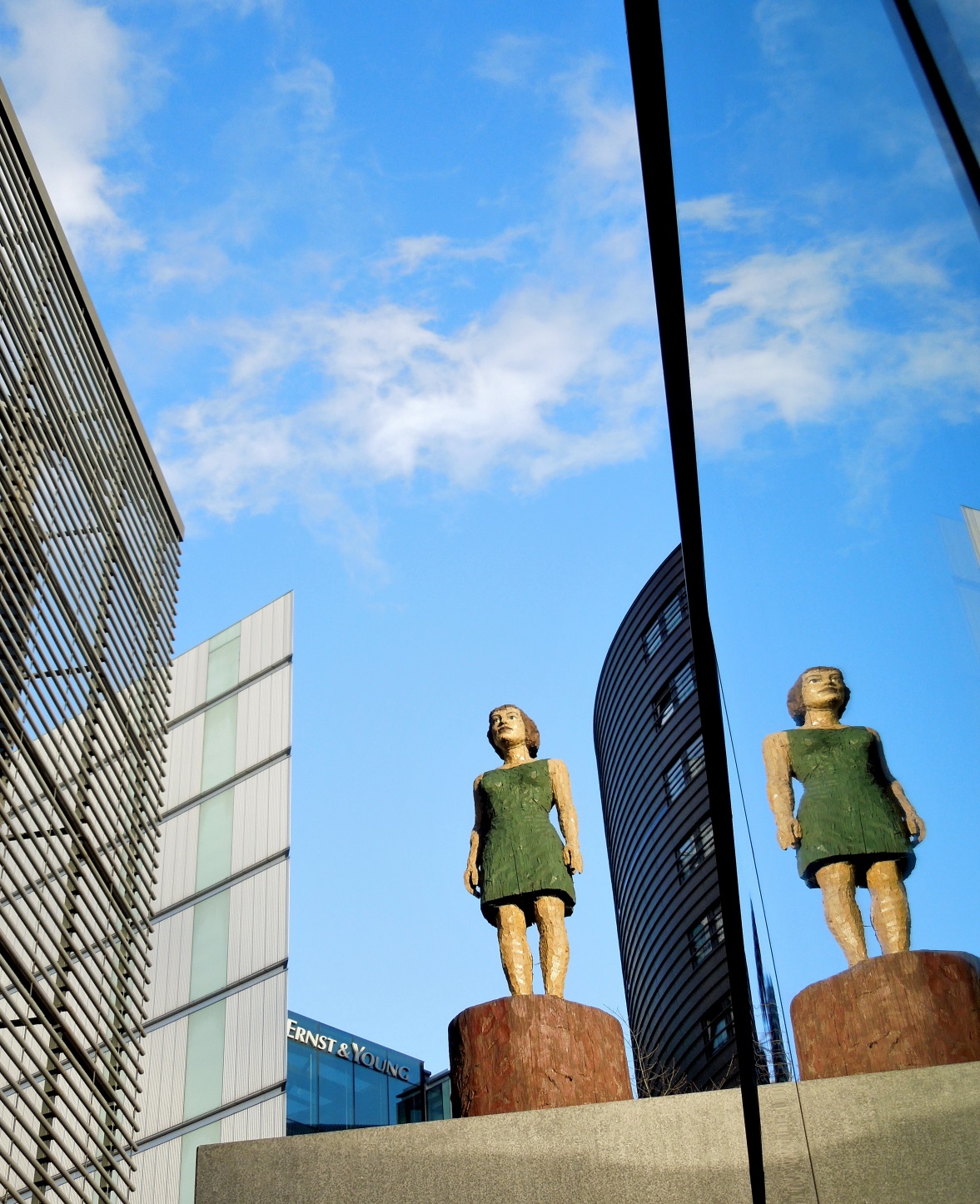 有）哲文社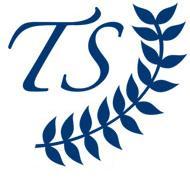 596-0052　大阪府岸和田市並松町3-10Tel　072-439-3038Fax　072-430-2538email  tetsubun@crux.ocn.ne.jp
website  http://tetsubun.ec-net.jpカタログ記載上の注意点　 1.  本の外見は程度のよいものから順にNew →Mint →Fine →Very Good →Good →Reading Copyの６段階にランク付けしてあります。Newは新刊書で品切れの場合は通常海外発注可能です。Mintは新刊書として直接出版社から搬入したものか、新品同様の古書ですが品切れの場合、弊社価格で海外発注できません。2.  Ex-Libは図書館の除籍本のことです。3.  OPは現在絶版又は再版予定なし、Pub.ないしはRRPは出版社、製造会社の定価、OP wasは絶版前の価格です。新刊・絶版情報は出版元のWebsite の最新情報等を採用しております。DVD詳細にあるDiscontinuedとは生産中止、再開時期不明の新古品または中古品のことです。RRPは参考小売価格でGardners Entertainmentの情報を採用しております。4.  副題の後にはコメントが入っていることがあります。*は内容説明、‘…’は本のD/W（ダストジャケット）等にある出版社の紹介文からの引用です。5.  商品価格は消費税を含んでおります。在庫水準、為替変動等の理由から価格変更を行いますのであらかじめご了承ください。6.  本在庫目録には入荷途上品や出版予定品も含まれております。7. Forthcoming in とある図書は未出版のため出版社予定価格が修正される場合があり、その場合は弊社価格も変更になります。注文方法　 同封の弊社注文書を使い、郵便、FAXまたはEmailでお願いします。同一題名の図書が数多くありますので、電話注文はご遠慮下さい。注文以外の電話でのお問い合わせは午前10時から午後3時まで週5日受付けます。担当者が定期的に海外出張いたしますので、この期間はカタログからのご注文には対応できない場合があります。電話以外でのご発注ご照会は常時受付けます。哲文社洋書取次サービス　 英米の殆どの出版社の新刊書を現地価格で海外発注承ります。発送は年間3回の弊社船便スケジュールに拠り3~4ヶ月程度かかります。航空便での取り寄せの場合別途手数料がかかります。見計納品　 大学図書館向け見計納品承ります。分野、テーマをご指定下さい。一回30点以上、関西近辺のみ。サーチ　 英米国内でのサーチに関しましては現地の同業者と直接連絡がとれるネットワークを確立しております。これにより既に多くの案件においてお客様のお役に立てております。サーチの結果、リプリント、新刊書で入手できた場合は、上記取次図書と同一の取扱いになります。哲文社ブッククラブ優待会員　 入会金3万円で分野別個人会員として登録させていただきます。会員の方は年間最低一回（英米小説、美術史は年数回）の分野別在庫目録の優先配布、会員向け特別カタログの配布、カタログの電子メールによる発信、文献目録提供等の包括的なサーチ・サービスを無償で受けられると同時に、私費での図書購入時に10%の割引を受けられるという特典があります。（割引は会費納入後、上記海外発注新刊書は例外）分野別年会費は500円、複数の在庫目録配布を希望される場合の会費は500円の倍数となります。入会ご希望の方は弊社優待会員申込書をご請求下さい。会員情報は社外秘として扱わせて頂きます。送料　 別途加算お願いします。ご注文総額が10万円以上の場合は、弊社にてご負担申し上げます。学校購入の場合、送料を書籍代として組み込まれたい方はお申し付け下さい。発送は事故防止のため、追跡調査が可能なレターパックないしは宅急便で行います。最低360円かかります。一冊のみのご注文の場合は割高になりますのでご注意願います。支払方法　 商品の到着後、請求書に添付した郵便振替用紙（加入者負担）をご利用頂くか、下記の口座に銀行振込で1週間以内にお願いします。既にご取引がある学校法人のみ2ヶ月以内。場合により先払をお願いすることもあります。◎郵便振替00930-1-310272  ◇三井住友銀行　岸和田支店1444899（普通）有限会社　哲文社英国ルネッサンス・17世紀17th Century/ Brigden, Susan  New Worlds, Lost Worlds: The Rule of the Tudors, 1485-1603, Viking, 448pp, hard, 2000, Mint/op was $25.95, ￥1,80017th Century/ Bryant, James C.  Tudor Drama and Religious Controversy, Mercer UP, 165pp, hard, 1984, Good, 0865541299, \2,50017th Century/ Carroll, William C.  Fat King Lean Beggar: Representations of Poverty in the Age of Shakespeare, Cornell, 256pp, hard, 1996, Mint/Pub.$73.95, 9780801431852, ￥8,50017th Century/ Clegg, Cyndia Susan  Press Censorship in Jacobean England, Cambridge, 298pp, hard, 2001, New/Pub.£74.99, 9780521782432, ￥16,60017th Century/ Coward, Barry (ed.)  A Companion to Stuart Britain, Blackwell Companions to British History series, Blackwell, hard, 2002, New/Pub. £142, 9780631218746, ￥7,200  17th Century/ Cuder-Dominguez, Pilar  Stuart Women Playwrights, 1613-1713, Ashgate, 158pp, hard, 2010, New/Pub.£68, 9780754667131, ￥15,50017th Century/ Greenblatt, Stephen  Renaissance Self-Fashioning, Chicago, 321pp, paper, 1980, Good, 0226306544, \1,20017th Century/ Kermode, J. & G. Walker (eds.)  Women, Crime and the Court in Early Modern England, Univ of North Carolina Press, 224pp, paper, 1994, Mint/op was $32.95, 9780807845004, ￥3,50017th Century/ Loades, David M.  Politics and Nation: England 1450-1660, 5th Edition, Blackwell Classic Histories of England, Blackwell, 488pp, paper, 1999, Mint/Pub.£32.99, 9780631214601, ￥1,50017th Century/ Morrill, John  The Oxford Illustrated History of Tudor and Stuart Britain, *exploring the political, social, religious, and cultural history of the period when monarchs based in south-east England imperfectly attempted to extend their authority over the whole of the British Isles, Oxford, 502pp, paper, 2000, Mint/op was £17.50, 9780192893277, ￥3,30017th Century/ Parrott, Thomas Marc(rds.)  A Short View of Elizabethan Drama, 311pp, paper, 1958, Good/op Worn DW, \1,50017th Century/ Rose, Craig  England in the 1690s: Revolution, Religion and War, Blackwell History of Early Modern England, Blackwell, 352pp, paper, 1999, Mint/Pub.£37.99, 9780631209362, ￥1,50017th Century/ Smuts, R. Malcolm  Court Culture and the Origins of a Royalist Tradition in Early Stuart England, Univ of Pennsylvania Press, 336pp, hard, 1987, Mint/op was $46.95, ￥4,80017th Century/ Weatherford, John W.  Crime and Punishment in the England of Shakespeare and Milton, ‘this work focuses on the punishments common in England around the time of Shakespeare and Milton, presenting descriptions of over fifty criminal cases’, McFarland, 224pp, paper, 2001, Mint/Pub.$39.95, 9780786409631, ￥5,200Bacon/ Zagorin, Perez  Francis Bacon, Princeton, 302pp, hard, 1998, Mint/Pub.$62.50, 9780691059280, ￥2,500Beaumont & Fletcher  The Dramatic Works in the Beaumont Fletcher Canon, 10 volumes complete, Edited by Fredson Bowers, Cambridge, paper, 2008, New/Pub.£495, 9780521729598, ￥110,000  Beaumont & Fletcher  The Dramatic Works in the Beaumont Fletcher Canon, 10 volumes complete, Edited by Fredson Bowers, Cambridge, hard, 2008, Fine/first edition + digital reprint by the publisher/ some volumes newly rebound from paperback edition, ￥180,000Beaumont & Fletcher  The Works of Francis Beaumont and John Fletcher, 10 volumes complete, Edited by Arnold Glover, originally published by Cambridge Univ Press 1905, Octagon Books, 4000pp, hard, 1969, Mint/op/ cloth, ￥99,000Brome/ Kaufmann, R.J.  Richard Brome: Caroline Playwright, Columbia, 193pp, hard, 1961, Very Good/op/No DW, ￥4,800Chapman, George  The Conspiracy and Tragedy of Charles, Duke of Byron, 2 volumes complete, Edited by George W. Ray with a substantial introduction, originally presented as the editor’s Ph.D. thesis University of Rochester 1966, Garland, 637pp, hard, 1979, Good/op, ￥18,000Chapman, George;  Jonson, & Marston  Eastward Ho, Edited by R.W. Van Fossen, The Revels Plays series, Manchester UP, 256pp, hard, 1979, Mint/HB-op, 0719015146, ￥3,800Chapman/ Beach, Vincent W., Jr.  George Chapman: An Annotated Bibliography of Commentary and Criticism, ‘His life and career spanned both the Elizabethan and the Jacobean periods and his influence extended well into the Restoration’, G.K.Hall, 231pp, hard, 1995, Mint/Pub.$50, ￥4,800Chapman/ Braunmuller, A.R.  Natural Fictions: George Chapman’s Major Tragedies, U of Delaware P, 193pp, hard, 1992, Mint/Pub.$36.50, 9780874134049, ￥2,900Chapman/ Florby, Gunilla  The Painful Passage: A Study of George Chapman’s The Tragedy of Bussy D’Ambois and The Revenge of Bussy D’Ambois, Lund Studies in English, CWK Gleerup, 265pp, paper, 1982, Mint/op, ￥4,800Chapman/ Lord, George deF.  Homeric Renaissance: The Odyssey of George Chapman, Chatto & Windus, 224pp, hard, 1956, Very Good/op, ￥4,800Chapman/ MacLure, Millar  George Chapman: A Critical Study, Toronto, 251pp, hard, 1969, Fine/op, ￥6,800Criticism/ Cressy, David  Travesties and Transgressions in Tudor and Stuart England: Tales of Discord and Dissension, ‘examines how the orderly, Protestant, and hierarchical society of post-Reformation England coped with the cultural challenges posed by beliefs and events outside the social norm’, Oxford, 362pp, hard, 2000, Mint/Pub.£110, 9780198207818, ￥5,800Dekker/ Allison, A.F.  Thomas Dekker: A Bibliographical Catalogue of the Early Editions, Pall Mall Bibliographies, Dawsons, 143pp, hard, 1972, Fine/op, 0712905375, ￥6,800Dekker/ Conover, James H.  Thomas Dekker: An Analysis of Dramatic Structure, Mouton, 250pp, hard, 1969, Fine/op, ￥5,800Dekker/ Gasper, Julia  The Dragon and the Dove: The Plays of Thomas Dekker, Oxford, 241pp, hard, 1990, Very Good/op, 0198117583, ￥5,800Dekker/ Grosart, Alexander (ed.)  The Non-Dramatic Works of Thomas Dekker in 5 Volumes, For the First Time Collected and Edited with Memorial-Introduction, Notes and Illustrations, etc., *first published in 1884, Russell & Russell, 1602pp, hard, 1963, Fine/op/original brown cloth, ￥68,000Dekker/ Price, George R.  Thomas Dekker, Twayne’s English Authors Series 71, Twayne, 189pp, hard, 1969, Very Good/ op/Ex-Lib, ￥1,500Dekker/ Smallwood, R.L & Stanley Wells (eds.)  The Shoemaker’s Holiday, The Revel’s Plays series, Manchester, 227pp, hard, 1979, Fine, 0801822939, \2,000Emblem Studies/ Daly, Peter M (ed.)  The English Emblem Tradition 2, P.S., The Heroicall Devises of M. Claudius Paradin, The Purtratures or Emblemes of Gabriel Simeon, A Florentine, Andrew Willet: Sacrorum Emblematum Centuria Una, Thomas Combe: The Theater of Fine Devices, Index emblematicus, Toronto, 564pp, hard, 1993, Fine/Pub.£71/29x22, 9780802029225, ￥12,000Emblem Studies/ Daly, Peter M.  Literature in the Light of the Emblem, Second Edition, Toronto, 312pp, paper, 1999, New/Pub.$30.95, 9780802078919, ￥2,900Emblem Studies/ Diehl, Huston  An Index of Icons in English Emblem Books 1500-1700, texts’, Univ of Oklahoma Press, 272pp, hard, 1986, Mint/op was £47.50/29x23, 0806119896, ￥7,500Emblem Studies/ Young, Alan R. (ed.)  Henry Peacham’s Manuscript Emblem Books, The English Emblem Tradition Series 5, Edited by A.R. Young with the Assistance of Beert Verstraete, Index emblematicus, Toronto, 400pp, hard, 1998, New/Pub.$140/29x22, 9780802009876, ￥6,200English Art/ Coombs, Katherine  The Portrait Miniature in England, with 80 colour & 10 b/w illustrations, Victoria & Albert Pub., 128pp, hard, 1998, Mint/op/28x22, ￥6,800English Art/ Fleming, Juliet  Graffiti and the Writing Arts of Early Modern England, with 33 illustrations, Reaktion Books, 224pp, hard, 2001, Mint/Pub.£25, 9781861890894, ￥4,500English Culture/ Dick, Oliver Lawson (ed.)  Aubrey’s Brief Lives, edited from the original manuscript and with a life of John Aubrey, Foreword by Edmund Wilson, Godine, 114pp (introduction) + 408pp, paper, 1996, Mint/ Pub.$20.95, 9781567920635, ￥2,200English Culture/ Gent, L. & N. Llewellyn (eds.)  Renaissance Bodies: The Human Figures in English Culture c. 1540-1660, Reaktion Books, 304pp, paper, 1995, Mint/Pub.£12.95, 9780948462085, ￥3,500English Culture/ Holcomb, Chris  Mirth Making: The Rhetorical Discourse on Jesting and Early Modern England, U of South Carolina P, 240pp, hard, 2001, Mint/Pub.$34.95, 9781570033971, ￥2,000English Culture/ Lesser, Zachary  Renaissance Drama and the Politics of Publication: Readings in the English Book Trade, Cambridge, 270pp, hard, 2004, New/Pub. £74.99, 9780521842525, ￥16,600*English Culture/ Sharpe, Kevin  Remapping Early Modern England: The Culture of Seventeenth-Century Politics, Cambridge, 496pp, paper, 2000, Fine/Pub. £28.99, 9780521664097, ￥1,000English Culture/ Stewart, Alan  Close Readers: Humanism and Sodomy in Early Modern England, Princeton, 270pp, hard, 1997, Mint/op was $60, 0691011656, ￥5,800English Culture/ Young, Alan  Tudor and Jacobean Tournaments, Sheridan House, 224pp, hard, 1987, Fine/　op/25x20, 0911378758, ￥3,800English History/ Bernard, G.W.  Power and Politics in Tudor England: Essays by G.W. Bernard, Ashgate, 256pp, hard, 2000, New/Pub. £79, 9780754602453, ￥2,900English History/ Connolly, Margaret  John Shirley: Book Production and the Noble Household in Fifteenth-Century England, Ashgate, 259pp, hard, 1998, Mint/op was £60, 9781859284629, ￥5,800English History/ Wagner, John A.  Historical Dictionary of the Elizabethan World: Britain, Ireland, Europe, and, America, Checkmark Books/ Facts on File, 392pp, paper, 2002, Mint/op/25x18, 9780816046577, ￥3,300English Literature/ Appelbaum, Robert  Literature and Utopian Politics in Seventeenth-Century England, Cambridge, 268pp, hard, 2002, Fine/Pub.£64.99, 9780521810821, ￥4,200English Literature/ Butler, Elizabeth M.  The Fortunes of Faust, Magic in History series, *first published in 1952 by Cambridge UP, Sutton, 383pp, paper, 1998, Mint/op was £14.99, ￥2,800English Literature/ Carlson, David R.  English Humanist Books: Writers & Patrons, Manuscript & Print, 1475-1525, Toronto, 276pp, paper, 1993, Mint/op, 080207796x, ￥3,300English Literature/ Danby, John F.  Elizabethan and Jacobean Poets: Studies in Sidney, Shakespeare, Beaumont & Fletcher, Faber, 212pp, paper, 1965, Very Good/op, ￥1,800English Literature/ Gordon, A. & B. Klein (eds.)  Literature, Mapping and the Politics of Space in Early Modern Britain, Cambridge, 276pp, hard, 2001, Mint/Pub.£74.99, 9780521803779, ￥4,800English Literature/ Hall, Anne Drury  Ceremony and Civility in English Renaissance Prose, Penn State UP, 216pp, hard, 1991, Mint/op was $42.50, 9780271007700, ￥1,800English Literature/ Hammond, Paul  Figuring Sex between Men from Shakespeare to Rochester, Oxford, 294pp, paper, 2002, New/Pub.£34.49, 9780198186939, ￥7,600English Literature/ Hattaway, Michael  A Companion to English Renaissance Literature and Culture, Blackwell, 792pp, paper, 2002, New/Pub.£32.99, 9781405106269, ￥5,400English Literature/ MacDonald, Joyce Green  Women and Race in Early Modern Texts, *discusses ‘texts from the late fourteenth to the early eighteenth centuries, by, among others, Shakespeare, Jonson, Davenant, the Countess of Pembroke and Aphra Behn’, Cambridge, 198pp, hard, 2002, Mint/Pub.£69.99, 9780521810166, ￥4,800English Literature/ Matz, Robert  Defending Literature in Early Modern England: Renaissance Literary Theory in Social Context, Cambridge, 208pp, hard, 2000, Mint/Pub.£80, 9780521660808, ￥4,800English Literature/ Rees, Graham & Maria Wakely  Publishing, Politics, and Culture: The King’s Printers in the Reign of James I and VI, Oxford, 296pp, hard, 2009, New/Pub.£78, 9780199576319, ￥17,300English Literature/ Smith, Bruce R.  Homosexual Desire in Shakespeare’s England: A Cultural Poetics, U of Chicago P, 343pp, hard, 1991, Very Good/op/slightly marked, 0226763641, ￥3,800English Literature/ Smith, Nigel  Literature and Revolution in England, 1640-1660, ‘provides an impressive survey of the period’s varied literature and shows how its generic innovations were a creative response to the crises of the 1640s and 50s’, Yale, 432pp, paper, 1994, Mint/op, 9780300071535, ￥4,500English Literature/ Zwicker, Steven N.  Lines of Authority: Politics and English Literary Culture, 1649-1689, Cornell, 264pp, hard, 1993, Mint/Pub.$52.50, 9780801420702, ￥2,900English Theatre/ Adams, John Cranford  The Globe Playhouse: Its Design and Equipment, Barnes & Noble, x + 435pp, hard, 1961, Good/op/Ex-Lib No DW, ￥1,800English Theatre/ Altman, Joel B.  The Tudor Play of Mind: Rhetorical Inquiry and the Development of Elizabethan Drama, ‘contrary to the widespread assumption that Elizabethan drama grows out of an essentially homilectic tradition, this book proposes that many important plays – including such diverse works as Gorboduc, Endimion, Tamburlaine, The Spanish Tragedy, Every Man in His Humour, and Bussy D’Ambois – are informed by the ancient rhetorical tradition of posing questions and arguing them in utramque partem emphasized in humanist education’, California, 416pp, hard, 1978, Fine/op, ￥9,500English Theatre/ Bennett, J.W. et al. (eds.)  Studies in The English Renaissance Drama, Edited by Josephine W. Bennett, Oscar Cargill & Vernon Hall, Jr., Peter Owen/ Vision, 396pp, hard, 1959, Very Good/op, ￥4,800English Theatre/ Bentley, Gerald Eades  The Jacobean and Caroline Stage, 7 volumes complete, *a substantial accumulation of factual information on all aspects of the English stage from 1616 to 1642, designed to continue Chambers’s Elizabethan Stage.The careful evaluation of primary evidence and scholarship makes Bentley the essential source for facts about acting companies, players, playwrights, plays and theaters, Oxford, 1966, Fine/op/Ex-Lib with DW, ￥98,000English Theatre/ Bevington, David M.  From Mankind to Marlowe: Growth of Structure in the Popular Drama of Tudor England, Harvard, 320pp, hard, 1968, Fine/op, ￥4,800English Theatre/ Biggs, Murray et al. (eds.)  The Arts of Performance in Elizabethan and Early Stuart Drama, Essays for George Hunter, Edinburgh UP, 233pp, hard, 1991, Mint/op/was $76.50, 0748602666, ￥2,900English Theatre/ Billing, Christian M.  Masculinity, Corporality and the English Stage 1580-1635, Ashgate, 256pp, hard, 2008, New/Pub. £68, 9780754656517, ￥15,000English Theatre/ Bowers, Fredson  Elizabethan Revenge Tragedy, Princeton, 300pp, paper, 1966, Good/op/marked, ￥1,800English Theatre/ Bradbrook, M.C.  Themes and Conventions of Elizabethan Tragedy, Second edition, A History of Elizabethan Drama 1, Cambridge, 280pp, paper, 1994, Mint/op was £23.99, ￥1,000English Theatre/ Braunmuller, A.R. & M. Hattaway (eds.)  The Cambridge Companion to English Renaissance Drama, first edition, Cambridge, 472pp, paper, 2002, Mint/edition-op/Pub.£20.95, ￥1,000English Theatre/ Brodwin, Leonora Leet  Elizabethan Love Tragedy 1587-1625, U of London P, 416pp, hard, 1971, Good/op, 0340155752, ￥4,000English Theatre/ Butterworth, Philip  Magic on the Early English Stage, Cambridge, 279pp, hard, 2006, New/Pub. £74.99, 9780521825139, ￥16,600English Theatre/ Campbell, Lily B.  Scenes and Machines on the English Stage during the Renaissance: A Classical Revival, *originally published by Cambridge UP 1923, Barnes & N/ Constable, xii +302pp, 1960, Good/op/Ex-Lib No DW, ￥3,800English Theatre/ Chartier, Roger  Publishing Drama in Early Modern Europe, The Panizzi Lectures 1998, British Library, 73pp, paper, 1999, Mint/Pub.$32, 9780712346351, ￥2,000English Theatre/ Clark, Ira  Professional Playwrights: Massinger, Ford, Shirley, & Brome, U of Kentucky P, 232pp, hard, 1992, Mint/op/was $35, 9780813117874, ￥3,500English Theatre/ Clemen, Wolfgang  English Tragedy before Shakespeare: The Development of Dramatic Speech, Methuen, 301pp, hard, 1980, Very Good/op, ￥4,500English Theatre/ Cohen, Walter  Drama of a Nation: Public Theatre in Renaissance England and Spain, Cornell, 416pp, paper, 1985, Mint/op was $24.95, ￥2,000English Theatre/ Comensoli, Viviana  Household Business: Domestic Plays of Early Modern England, Toronto, 248pp, hard, 1996, Very Good/op, ￥12,000English Theatre/ Cook, Judith  Roaring Boys: Playwrights and Players in Elizabethan and Jacobean England, Sutton Press, 212pp, hard, 2004, Mint/Pub. £20, 9780750933681, ￥2,000English Theatre/ Crockett, Bryan  The Play of Paradox: Stage and Sermon in Renaissance England, ‘Crockett’s approach is intelligently cross-disciplinary, and he gives one entire confidence in his command of the relevant field: Calvinist theology, the Elizabethan serman, the drama, polemicism, ecclesiastical history’, U of Pennsylvania P, 225pp, hard, 1995, Mint/op/was $37.50, ￥4,800English Theatre/ Dawson, Mark S.  Gentility and the Comic Theatre of Late Stuart London, Cambridge, 316pp, hard, 2005, Mint/Pub. £74.99, 9780521848091, ￥5,500  English Theater/ Degenhardt, Jane Hwang & Elizabeth Williamson (eds.)  Religion and Drama in Early Modern England: The performance of Religion on the Renaissance Stage, Ashgate, 296pp, hard, 2011, New/Pub. £68, 9781409409021, ￥15,000English Theatre/ Dessen, A.C. & L. Thompson  A Dictionary of Stage Directions in English Drama 1580-1642, Cambridge, 306pp, paper, 2001, New/Pub.£34.99/25x17, 9780521000291, ￥4,800English Theatre/ Dillon, Janette  The Language of Space in Court Performance 1400-1625, Cambridge, 280pp, hard, 2010, New/Pub.£64.99, 9780521886413, ￥14,400English Theatre/ Doran, Madeleine  Endeavors of Art: A study of form in Elizabethan drama, U of Wisconsin P, 482pp, paper, 1964, Very Good/op, ￥1,200  English Theatre/ Dutton, Richard (ed.)  Jacobean Civic Pageants, Keele UP, 189pp, hard, 1995, Mint/ Pub.£90, 9781853311079, ￥4,800English Theatre/ Dutton, Richard  Mastering the Revels: The Regulation and Censorship of English Renaissance Drama, Palgrave/ U of Iowa, 312pp, hard, 1991, Mint/digitally reprinted at £110, 9780333453711, ￥9,800English Theatre/ Edwards, Philip  Threshold of a Nation: A study in English and Irish drama, Cambridge, 264pp, hard, 1979, Good/ op, 0521224632, ￥2,900English Theatre/ Engel, William  Death and Drama in Renaissance England: Shades of Memory, Oxford, 214pp, hard, 2002, New/Pub.£100, 9780199257621, ￥22,100English Theatre/ Falco, Raphael  Charismatic Authority in Early Modern English Tragedy, Johns Hopkins, 256pp, hard, 2000, Mint/op was $47, 9780801862809, ￥2,300English Theatre/ Farnham, Willard  The Medieval Heritage of Elizabethan Tragedy, Brackwell, 487pp, hard, 1963, Good/Pub/Ex-Lib, \4,500English Theatre/ Findlay, Alison  Illegitimate Power: Bastards in Renaissance Drama, Manchester UP, 282pp, hard, 1994, Fine/op/cloth, 0719039916, ￥3,800English Theatre/ Frye, Roland Mushat  The Renaissance Hamlet: Issues and Responses in 1600, Princeton, 414pp, hard, 1984, Fine/op/26x20, 9780691065793,￥15,000English Theatre/ Gill, Catie (ed.)  Theatre and Culture in Early Modern England, 1650-1737: From Leviathan to Licensing Act, Ashgate, 180pp, hard, 2010, New/Pub.£68, 9781409400578, ￥15,100English Theatre/ Grantley, Darryll  English Dramatic Interludes, 1300-1580: A Reference Guide, Cambridge, 444pp, paper, 2007, New/Pub.£54.99, 9780521035910, ￥12,200English Theatre/ Greg, Walter W.  Pastoral Poetry & Pastoral Drama, Russell & Russell, 464pp, hard, 1959, Good/Ex-Lib, \2,500English Theatre/ Hansen, Elizabeth  Discovering the Subject in Renaissance England, Cambridge, 204pp, hard, 1998, Mint/Pub.£64.99, 9780521620215, ￥4,800  English Theatre/ Hopkins, Lisa  Drama and the Succession to the Crown, 1561-1633, Ashgate, 188pp, hard, 2011, New/Pub. £63, 9781409406471, ￥13,900English Theatre/ Hyland, Peter  Disguise on the Early Modern English Stage, Ashgate, 180pp, hard, 2011, New/Pub. £68, 9780754641520, ￥15,000English Theatre/ Jewkes, Wilfred T.  Act Division in Elizabethan and Jacobean Plays 1583-1616, *revision of Ph.D. Dissertation (U of Wisconsin), AMS/ Shoe Strings, 374pp, hard, 1958, Mint/op/cloth, ￥2,500English Theatre/ Joseph, B.L.  Elizabethan Acting, Second Edition, Oxford, 124pp, hard,1967, Very Good/op, ￥5,800English Theatre/ Kamps, Ivo  Historiography and Ideology in Stuart Drama, Cambridge, 269pp, hard, 1997, Mint/Pub.£74.99, 9780521561556, ￥4,800English Theatre/ Kinney, Arthur (ed.)  A Companion to Renaissance Drama, Blackwell, 648pp, paper, 2004, New/Pub.£36.99, 9781405121798, ￥6,300English Theatre/ Levin, Richard  The Multiple Plot in English Renaissance Drama, U of Chicago P. 291pp, hard, 1971, Good/op, 0226475263, ￥1,900English Theatre/ Loftis, John  Renaissance Drama in England & Spain: Topical Allusion and History Plays, Princeton, 297pp, hard, 1987, Fine/op, ￥8,500English Theatre/ Logan, Terence P.(eds.)  The Later Jacobean and Caroline Dramatists, Nebraska, 279pp, hard, 1978, Good/Pub, 0803228503, \2,500English Theatre/ Logan, Terence P.(eds.)  The New Intellectuals, Nebraska, 370pp, hard, 1977, Good/Pub, 0803208596, \2,500ShaEnglish Theatre/ MacDonald, Joyce Green  Women and Race in Early Modern Texts, *discusses Shakespeare, Jonson, Davenant, the Countess of Pembroke and Aphra Behn, Cambridge, 198pp, hard, 2002, Mint/Pub.£69.99, 9780521810166, ￥4,800English Theatre/Masque/ Shohet, Lauren  Reading Masques: The English Masque and Public Culture in the Seventeenth Century, Oxford, 240pp, hard, 2010, New/Pub. £70, 9780199295890, ￥15,500English Theatre/Masque/ Sutherland, Sarah P.  Masques in Jacobean Tragedy, *discusses Kyd, Marston, Beaumont & Fletcher, Webster, Middleton among others, AMS Press, 148pp, hard, 1983, Mint/op/was $34.50, ￥3,800English Theatre/ Masten, Jeffrey  Textual Intercourse: Collaboration, Authorship, and Sexualities in Renaissance Drama, ‘plays and collections of plays by Shakespeare, Shakespeare and Fletcher, Beaumont and Fletcher, Margaret Cavendish, and others, are considered. Textual Intercourse illustrate the ways in which methods attuned to sexuality and gender can illuminate more traditional questions of authorship, attribution, textual editing and intellectual property’, Cambridge, 236pp, paper, 1997, Fine/Pub.£29.99, 9780521589208, ￥1,500English Theatre/ McAlindon, T.  English Renaissance Tragedy, Macmillan/UBC, 283pp, hard, 1986, Fine/op, 0333387457, ￥1,500English Theatre/ Munro, Lucy  Children of the Queen’s Revels: Jacobean Theatre Repertory, Cambridge, 250pp, hard, 2005, New/Pub. £74.99, 9780521843560, ￥16,600English Theatre/ Ostovich, Helen (ed.)  Locating the Queen’s Men, 1583-1603: Material Practices and Conditions of Playing, Ashgate, 250pp, hard, 2008, New/Pub. £74, 9780754666615, ￥16,400English Theatre/ Ravelhofer, Barbara  Early Stuart Masque: Dance, Costume, and Music, Oxford, 336pp, paper, 2009, New/Pub.£36.49, 9780199559251, ￥8,100English Theatre/ Ronan, Clifford  “Antike Roman”: Power Symbology and the Roman Play in Early Modern England, 1585-1635, U of Georgia P, 247pp, hard, 1995, Fine/op/was $50, 0820316725, ￥3,300English Theatre/ Rosenthal, Laura J.  Playwrights and Plagiarists in Early Modern England: Gender, Authorship, Literary Property, Cornell, 256pp, hard, 1996, Mint/op was$49.95, ￥3,800English Theatre/ Schneider, Brian W.  The Framing Text in Early Modern English Drama: ‘Whining’ Prologues and ‘Armed’ Epilogues, Ashgate, 330pp, hard, 2011, New/Pub. £74, 9781409410171, ￥16,400English Theatre/ Shaughnessy, Robert (ed.)  Four Renaissance Comedies: The Old Wives Tale, The Shoemakers Holiday, The Alchemist, A New Way to Pay Old Debt, Palgrave Macmillan, 340pp, hard, 2004, Fine/Pub. £60/No DW, 9780333973653, ￥2,800English Theatre/ Southworth, John  Fools and Jesters at the English Court, Sutton Pub., viii + 216pp, hard, 1998, New/Pub.£20, 9780750917735, ￥4,700English Theatre/ Sullivan, Garrett A Jr. et al.  Early Modern English Drama: A Critical Companion, Oxford USA, 338pp, paper, 2006, Mint/Pub.£33, 9780195153866, ￥3,300English Theatre/ Yachnin, Paul  Stage-Wrights: Shakespeare, Jonson, Middleton & the Making of Theatrical Value, Univ of Pennsylvania Press, 216pp, hard, 1997, Mint/Pub.£29.50, 9780812233957, ￥3,300English Theatre/ Wickham, Glynne  Early English Stages 1300-1660, Complete set 4 Volumes (5 books), Routledge, hard, 1959-2002, Vol.1 2nd Edition (1980); Vol.2 Part 1 (1963); Vol.2 Part 2 (1972), Vol.3 (1981), Vol.4 (2002), Fine/os/was £550, ￥68,000English Theatre/ Wiggins, Martin & Catherine Richardson  British Drama 1533-1642: A Catalogue: Volume I:1533-1566, Oxford, 560pp, hard, 2011, New/Pub. £98, 9780199265718, ￥21,700English Theatre/ Wiggins, Martin & Catherine Richardson  British Drama 1533-1642: A Catalogue: Volume II: 1567-89, Oxford, 560pp, hard, 2012, New Pub.£98, 9780199265725, ￥21,700English Theatre/ Woodbridge, Linda  English Revenge Drama: Money, Resistance, Equality, Cambridge, 348pp, hard, 2010, New/Pub.£64.99, 9780521884594, ￥14,400English Theatre/ Zucker, Adam  The Places of Wit in Early Modern English Comedy, Cambridge, 300pp, hard, 2011, New/Pub.£59.99, 9781107003088, ￥13,300Fletcher/ Carnegie, David & Gary Taylor (eds.)  The Quest for Cardenio: Shakespeare, Fletcher, and the Lost Play, Oxford, 432pp, hard, 2012, New/Pub. £39.99, 9780199641819, ￥8,900Fletcher/ Wallis, Lawrence B.  Flrecher, Beaumont & Company, KCP, 315pp, hard, 1947, Good/op, \3,500Ford, John  The Collected Works of John Ford: Volume I, ‘Volume I contains all of Ford’s poems and prose works, mostly written before he became a dramatist’, edited by Gilles Monsarrat, Sir Brian Vickers FBA, and R.J.C.Watt, Oxford, 720pp, hard, 2011, New/Pub.£167.5, 9780199592906, ￥37,100Ford, John  The Works of John Ford in 3 volumes, edited by William Gifford, with Notes and Critical and Explanatory, A New Edition, Carefully revised, with Additions to the Text and to the Notes, *a reprint of 1895, Russell & Russell, 1146pp, hard, 1965, Fine/op/original green cloth, ￥58,000Ford/ Ewing, S. Blaine  Burtonian Melancholy in the Plays of John Ford, Octagon Books, x+ 122pp, hard, 1969, Mint/op/cloth, ￥2,800Greene/ Assarsson-Rizzi, Kerstin  Friar Bacon and Friar Bungay: A Structural and Thematic Analysis of Robert Greene’s Play, Lund Studies in English 44, C.W.K. Gleerup, 164pp, paper, 1972, Fine/op, ￥4,500Greene/ Melnikoff, Kirk (ed.)  Robert Greene, Ashgate, 564pp, hard, 2011, New/Pub.£205, 9780754628583, ￥45,400Greene/ Melnikoff, Kirk (ed.)  Writing Robert Greene: Essays on England’s First Notorious Professional Writer, Ashgate, 258pp, hard, 2008, New/Pub. £74, 9780754657019, ￥16,400Henslowe/ Carson, Neil  A Companion to Henslowe’s Diary, *a digital reprint of 1988 HB, Cambridge, 168pp, paper, 1988, New/Pub.£29.99/25x19, 9780521543460, ￥5,600Henslowe/ Carson, Neil  A Companion to Henslowe’s Diary, Cambridge, 168pp, hard, 1988, Fine/HB-op/acid paper 25x19, 0521235456, ￥9,500Henslowe/ Foakes, R.A. (ed.)  Henslowe’s Diary, Second Edition, Cambridge, 380pp, paper, 2002, New/ Pub.£29.99, 9780521524025, ￥6,600Heywood/ de la Bere, R.  John Heywood: Entertainer, Allen & Unwin, 272pp, hard, 1937, Fine/op/cloth, ￥5,800Heywood/ McLuskie, Kathleen E.  Dekker and Heywood, English Dramatists series, Macmillan, 206pp, hard, 1994, Fine/op/was £49.50, 033346236x, ￥3,800Jonson, Ben  Epicoene, edited by Edward Partridge, The Yale Ben Jonson, Yale, 205pp, hard, 1971, Mint/op/was $42, 0300014112, ￥5,000Jonson, Ben  Poetaster, edited with introduction, notes and glossary by Herbert S. Mallory, PhD., Yale Studies in English series, Henry Holt & Co., ciii + 280pp, hard, 1905, Very Good/Ex-Lib, ￥5,800Jonson, Ben  The Staple of News, edited with introduction, notes and glossary by De Winter, PhD., Yale Studies in English series, Henry Holt & Co., lix + 276pp, hard, 1905, Very Good/Ex-Lib, ￥5,800Jonson/ Bamborough, J.B.  Ben Jonson, Writers & their Works Series, Longman Group Ltd., 42pp, paper, 1971, Fine/op, ￥500Jonson/ Barish, Jonas A.  Ben Jonson and the Language of Prose Comedy, W.W. Norton & Co. Ltd., viii + 335pp, paper, 1960, Very Good/op/some pencil marks, ￥1,500Jonson/ Baskerville, Charles Read  English Elements in Jonson’s Early Comedy, Gordian Press, 328pp, hard, 1967, Fine/op/cloth, ￥4,800Jonson/ Baum, Helena Watts  The Satiric and the Didactic in Ben Jonson’s Comedy, Chapel Hill, 192pp, hard, 1947, Reading Copy/op, \2,000Jonson/ Beaurline, L.A.  Jonson and Elizabethan Comedy, Huntington, 350pp, hard, 1978, Very Good/op, 0873280717, \2,300Jonson/ Bentley, Gerald Eades  Shakespeare and Jonson: Their Reputations in the Seventeenth Century Compared, Two Volumes in One, U of Chicago P, 456pp, hard, 1945, Very Good/op, ￥2,800Jonson/ Boehrer, Bruce Thomas  The Fury of Men’s Gullets: Ben Jonson and the Digestive Canal, U of Pennsylvania P, 248pp, hard, 1997, Mint/op/was $39.95, 0812234081, ￥2,500Jonson/ Brock, D. Heyward  A Ben Jonson Companion, Indiana UP, ix + 307pp, hard, 1983, Very Good/op, 0253311594, ￥2,900Jonson/ Burt, Richard  Licensed by Authority: Ben Jonson and the Discourses of Censorship, Cornell, 247pp, hard, 1993, Mint/op/was $45, 0801427827, ￥2,900Jonson/ Davis, Joe Lee  The Sons of Ben: Jonsonian Comedy in Caroline England, wayne, 252pp, hard, 1967, Good/Pub., \3,500Jonson/ Dessen, Alan C.  Jonson’s Moral Comedy, Northwestern UP, 256pp, hard, 1971, Fine/op, 0810103184, ￥4,800Jonson/ Donaldson, Ian  Ben Jonson: A life, Oxford, 560pp, hard, 2011, New/Pub. £25, 9780198129769, ￥3,900Jonson/ Donaldson, Ian (ed.)  Jonson and Shakespeare, Macmillan P, xiv + 221pp, hard, 1983, Mint/op, 0333323882, ￥2,700Jonson/ Haynes, Jonathan  The Social Relations of Jonson’s Theatre, Cambridge, 157pp, 1992, Mint/Pub.£69.99, 9780521419185, ￥3,800Jonson/ Heaton, Gabriel  Writing and Reading Royal Entertainments: From George Gascoigne to Ben Jonson, Oxford, 320pp, hard, 2010, New/Pub.£75, 9780199213115, ￥16,600Jonson/ Jackson, Gabriele Bernhard  Vision and Judgment in Ben Jonson’s Drama, Yale, viii + 178pp, hard, 1968, Very Good/op, ￥2,800Jonson/ Jensen, Ejner J.  Ben Jonson’s Comedies on the Modern Stage, UMI Research P, 158pp, hard, 1985, Fine/op, ￥4,800Jonson/ Johansson, Bertil  Religion and Superstition in the Plays of Ben Jonson and Thomas Middleton, Essays and Studies on English Language and Literature VII, The English Institute in the University of Upsala, E.Munksgaard/Harvard, 339pp, paper, 1950, Fine/op, ￥7,500Jonson/ Leggatt, Alexander  Ben Jonson: His Vision and His Art, Methuen & Co Ltd., xvi + 300pp, hard, 1981, Fine/op, 0416746608, ￥2,900Jonson/ McCanles, Michael  Jonsonian Discriminations: The Humanist Poet and the Praise of True Nobility, Toronto, 316pp, hard, 1992, Mint/op was $65, ￥1,800Jonson/ Moul, Victoria  Jonson, Horace and the Classical Tradition, Cambridge, 258pp, hard, 2010, New/Pub. £64.99, 9780521117425, ￥14,400Jonson/ Orgel, Stephen  The Jonsonian Masque, Columbia, 216pp, hard, 1981, Good/No DW, 0213053703, \2,800Jonson/ Parfitt, George  Ben Jonson: Public Poet and Private Man, Barnes & Noble Books, viii + 181pp, hard, 1976, Very Good/op/No DW, ￥1,800Jonson/ Partridge, Edward B.  The Broken Compass: A Study of the Major Comedies of Ben Jonson, Chatto & Windus, 254pp, hard, 1958, Very Good/op, ￥1,800Jonson/ Peterson, Richard S.  Imitation and Praise in the Poems of Ben Jonson, First Edition, Yale, 250pp, hard, 1981, Mint/new edition £55, 0300025866, ￥2,000Jonson/ Riggs, David  Ben Jonson: A Life, Harvard, 399pp, hard, 1989, Fine/op/was $37.50, 0674066251, ￥3,800Jonson/ Rowe, George E.  Distinguishing Jonson: Imitation, Rivalry, and the Direction of a Dramatic Career, U of Nebraska P, xii + 220pp, hard, 1988, Very Good/op was $25, 9780803238831, ￥1,800Jonson/ Sanders, Julie (ed.)  Ben Jonson in Context, Cambridge, 392pp, hard, 2010, New/Pub.£74.99, 9780521895712, ￥16,600Jonson/ Savage, James E.  Ben Jonson’s Basic Comic Characters and Other Essays, Savege, 208pp,hard, 1973, Good/Pub. 0878050140, \3,520  Jonson/ Strumberger, Ingeborg Maria  The Comic Elements in Ben Jonson’s Drama, 2 vols., Salzburg Studies in English Literature, Ph.D. Dissertation, Univ Salzburg, 525pp, paper, 1975, Good/op, ￥9,500Jonson/ Trimpi, Wesley  Ben Jonson’s Poems: A Study of the Plain Style, Stanford, x + 292pp, hard, 1962, Very Good/op was $42.50/No DW, 9780804700979, ￥3,800Jonson/ Wiltenburg, Robert Edward  Ben Jonson and Self-Love: The Subtlest Maze of All, U of Missouri P, xi + 151pp, hard, 1990, Very Good/op was $27, 9780826207173, ￥1.800Jonson/ Womack, Peter  Ben Jonson, Edited by Terry Eagleton, Basil Blackwell, x + 181pp, paper, 1986, Fine/op, 0631143769, ￥1,800Lodge/ Whitney, Charles C.  Thomas Lodge, Ashgate, 552pp, hard, 2011, New/Pub.£195, 9780754628750, ￥43,200Lyly/ Lunny, Ruth (ed.)  John Lyly, Ashgate, 558pp, hard, 2011, New/Pub.£185, 9780754628545, ￥41,100Marlowe/ DVD/ Greenwich Theatre  Doctor Faustus, 3 DVDs, Directed by Elizabeth Freestone, Played by Gareth Kennerley (Faustus), & Tim Treloar (Mephistopheles), Stage on Screen, 129 min + extras (interviews mastershot), Region 0 NTSC, 2010, with English subtitles, New/RRP £54.99, \11,600 Marlowe/ DVD/ Globe Theatre  Doctor Faustus, DVD, Directed by Matthew Dunster, Opus Arte, Region 0, NTSC, 2012, with English subtitles, New/ RRP £19.99, \4,200Marlowe, Christopher  The Collected Poems of Christopher Marlowe, Edited by Patrick Cheney and Brian J. Striar, Oxford, 320pp, paper, 2005, Mint/Pub.£27.50, 9780195147773, ￥2,900Marlowe, Christopher  Doctor Faustus: The A-Text, Edited by Ormerod & Worthman,. Full notes on pages opposite the text, West Australia UP, 159pp, paper, 1989, Mint/Pub.£8.99, 0858642327, ￥2,000Marlowe, Christopher  Edward the Second, edited by Charles R. Forker, The Revels Plays series, Manchester UP, 384pp, paper, 1994, Fine/Pub.£11.99, 9780719030895, ￥1,800Marlowe/ Asibong, Emmanuel B.  Comic Sensibility in the Plays of Christopher Marlowe, A.H. Stockwell Ltd, 172pp, hard, 1979, Fine/op, 072231275x, ￥6,800Marlowe/ Bartels, Emily C.  Apectacles of Strangeness: Imperialism, Alienation, and Marlowe, Pennsylvania, 221pp, hard, 1993, Good/No jacket, 0812231937, \4,800Marlowe/ Birringer, Johannes H.  Marlowe’s Dr Faustus and Tamburlaine, Peter Lang, 402pp, paper, 1984, Very Good/op, 3820454217, ￥4,500Marlowe/ Bredbeck, Gregory W.  Sodomy and Interpretation: Marlowe to Milton, Cornell, 261pp, paper, 1991, Good/op, 0801499453, \3,800  Marlowe/ Bolt, Rodney  History Play: The Lives and Afterlife of Christopher Marlowe, HarperCollins, 388pp, hard, 2004, Mint/op was £17.99, 9780007121236, ￥3,300Marlowe/ Brockbank, J.P.  Marlowe: Dr. Faustus, Edward Arnold, 60pp, paper, 1962, Fine/op, 0713150637, ￥1,000Marlowe/ Cartelli, Thomas  Marlowe, Shakespeare, and the Economy of Theatrical Experience, U of Pennsylvania P, xv + 241pp, hard, 1991, Fine/op/No DW, 0812231023, ￥2,900Marlowe/ Cheney, Patrick  Marlowe’s Counterfeit Profession: Ovid, Spenser, Counter-Nationhood, Toronto, 402pp, hard, 1997, Mint/op was $70, 9780802009715, ￥4,800Marlowe/ Cole, Douglas  Christopher Marlowe and the Renaissance of Tragedy, ‘this book focuses on Marlowe’s works as an index of the major transformation of Elizabethan theatrical practices’, Praeger/Greenwood, 194pp, paper, 1995, Mint/Pub.$27.95, 9780275936730, ￥2,500Marlowe/ Cole, Douglas  Suffering and Evil in the Plays of Christopher Marlowe, Gordian, 274pp, hard, 1972, Good/No jacket, 877521344, \5,000Marlowe/ Deats, S.M. & R.A. Rogan (eds.)  Placing the Plays of Christopher Marlowe: Fresh Cultural Contexts, Ashgate, 256pp, hard, 2008, New/Pub. £60, 9780754662044, ￥16,400Marlowe/ Fehrenbach, R.J. et al. (eds.)  A Concordance to the Plays, Poems, and Translations of Christopher Marlowe, Cornell Concordances series, Cornell, 1710pp, hard, 1984, Mint/op/was $130, 0801414202, ￥6,800Marlowe/ Fieler, Frank B.  Tamburlaine, Part I and Its Audience, U of Florida P, 80pp, paper, 1961, Very Good/op, ￥2,800Marlowe/ Grantley, D. & P. Roberts (eds)  Christopher Marlowe and English Renaissance Culture, Ashgate, 293pp, paper, 1999, Fine/op/was £25, 9780754600251, ￥4,500Marlowe/ Healy, Thomas  Christopher Marlowe, Northcote House, x + 86pp, paper, 1994, Mint/£10.99, 9780746307076, ￥1,400Marlowe/ Honan, Park  Christopher Marlowe: Poet & Spy, Oxford, 448pp, hard, 2005, Fine/Pub.£25, 9780198186953, ￥1,500Marlowe/ Jones, John Henry (ed.)  The English Faust Book: A critical edition based on the text of 1592, Cambridge, 295pp, hard, 1994, Fine/op/ Ex-Lib/cloth, ￥12,000Marlowe/ Kelsall, Malcolm  Christopher Marlowe, Medieval and Renaissance Authors series, Brill (Netherlands), 199pp, hard, 1981, Mint/op, 9004064133, ￥7,800Marlowe/ Knoll, Robert  Christopher Marlowe, Twayne, 160pp, hard, 1969, Good/No DW, \2,500Marlowe/ Kozuka, T. & J.R. Mulryne (eds.)  Shakespeare, Marlowe, Jonson: New Directions in Biography, Ashgate, 256pp, hard, 2006, New/Pub. £60, 9780754654421, ￥17,500Marlowe/ Kuriyama, Constance Brown  Christopher Marlowe: A Renaissance Life, Cornell, 280pp, paper, 2010, New/Pub.$24.95, 9780801476884, ￥2,500Marlowe/ Kuriyama, Constance Brown  Hammer or Anvil: Phychological Patterns in Christopher Marlowe’s Plays, Rutgers, 240pp, hard, 1980, Good/op, 0813509084, \17,000Marlowe/ Logan, Robert A. (ed.)  Christopher Marlowe, Ashgate, 554pp, hard, 2011, New/Pub.£190, 9780754628576, ￥42,000Marlowe/ Logan, Robert A.  Shakespeare’s Marlowe: The Influence of Christopher Marlowe on Shakespeare’s Artistry, Ashgate, 260pp, hard, 2007, New/Pub. £74, 9780754657637, ￥16,400Marlowe/ Maclure, Miller (ed.)  Christopher Marlowe: The Poems, The Revels Plays series, Methuen, 271pp, hard, 1968, Good/Ex-Lib, \2,300Marlowe/ Masinton, Charles G.  Christopher Marlowe’s Tragic Vision: A Study in Damnation, Ohio UP, 189, Very Good/op/No DW, ￥2,900Marlowe/ McAlindon, T.  Doctor Faustus: Divine in Show, A Reader’s Companion, Twayne’s Masterwork Studies, ‘explores the playwright’s fascination with the ambition, godlessness, and final despair of his hero’, Twayne, 148pp, hard, 1994, Mint/Pub.$44, 9780805744538, ￥3,800Marlowe/ Meehan, Virginia M.  Christopher Marlowe: Poet and Playwright, Mouton, 100pp, paper, 1974, Very Good/op, ￥2,800Marlowe/ Morris, Brian (ed.)  Christopher Marlowe, Ernest Benn Ltd., ix + 197pp, paper, 1968, Very Good/op, ￥1,000Marlowe/ Pinciss, Gerald  Christopher Marlowe, Ungar, 138pp, hard, 1975, Good/10 pages pencil markings , 0804426945, \1,000Marlowe/ Sales, Roger  Christopher Marlowe, Macmillan P, 177pp, paper, 1991, Very Good/op, 0333453522, ￥2,000Marlowe/ Sanders, Wilber  The Dramatist and the Received Idea: Studies in the Plays of Marlowe and Shakespeare, Cambridge, 403pp, hard, 1968, Good/op/Ex-Lib/No DW, ￥3,800Marlowe/ Scott, Sarah K. & M.L. Stapleton (ed.)  Christopher Marlowe the Craftsman: Lives, Stage, and Page, Ashgate, 272pp, hard, 2010, New/Pub.£60, 9780754669838, ￥9,300Marlowe/ Shepherd, Simon  Marlowe and the Politics of Elizabethan Theatre, The Harvester P, xix + 231pp, paper, 1986, Very Good/op, 0710806353, ￥4,500Marlowe/ Simkin, Stevie  Marlowe: The Plays, Analysing Texts series, Palgrave, 275pp, paper, 2001, New/Pub. £15.99, 9780333922408, ￥3,000Marlowe/ Weil, Judith  Christopher Marlowe: Merlin’s Prophet, Cambridge, vii + 219pp, hard, 1977, Fine/op, 0521215544, ￥3,000Marlowe/ Wraight, A.D.  Christopher Marlowe and Edward Alleyn, Adam Hart, 503pp, hard, 1993, Mint/op, ￥2,800Marlowe/ Wraight, A.D.  In Search of Christopher Marlowe: A Pictorial Biography, Text by A.D. Wright, Photography by Virginia F. Stern, Adam Hart, 390pp, paper, 1993, Mint/op, ￥3,300Marston/ Caputi, Anthony  John Marston, Satirist, Octagon, 298pp, hard, 1976, Fine/op/reprint cloth, 0374912866, ￥3,500Marston/ Cathcart, Charles  Marston, Rivalry, Rapprochement, and Jonson, Ashgate, 200pp, hard, 2008, New/Pub. £68, 9780754656364, ￥15,100Marston/ Colley, John Scott  John Marston’s Theatrical Drama, Salzburg Studies in English Literature, Jacobean Drama Studies No.33, Univ Salzburg, 202pp, paper, 1974, Very Good/op, ￥5,800Marston/ Geckle, George L.  John Marston’s Drama: Themes, Images, Sources, Fairleigh Dickinson UP, 217pp, hard, 1980, Very Good/op, 0838621570, ￥3,800Marston/ Scott, Michael  John Marston’s Plays: Theme, Structure and Performance, Barnes & Noble/ Macmillan, 139pp, hard, 1978, Good/op/frayed DW, ￥4,800Marston/ Wharton, T.E. (ed.)  The Drama of John Marston: Critical Re-Visions, Cambridge, 248pp, hard, 2001, New/Pub.£89.99, 9780521651363, ￥9,800Massinger/ Clark, Ira  The Moral Art of Philip Massinger, Bucknell UP, 313pp, hard, 1993, Good/Pub.$42.50, 9780838752258, ￥2,700Massinger/ Dunn, T.A.  Philip Massinger: The Man and the Playwright, U College of Ghana, x + 285pp, hard, 1957, Very Good/op, ￥4,800Massinger/ Garrett, Martin  A diamond, though set in horn: Philip Massinger’s Attitude to Spectacle, U Salzburg, 282pp, paper, 1984, Fine/op, ￥5,800Massinger/ Garrett, Martin (ed.)  Massinger: The Critical Heritage, Routledge, 246pp, hard, 1991, Fine/op, 0415033403, ￥15,000Massinger/ Howard, Douglas (ed.)  Philip Massinger: A Critical Reassessment, Cambridge, 250pp, hard, 1985, Fine/op/Ex-Lib/acid paper, ￥1,800Middleton/ DVD/ BBC  The Changeling, Directed by Anthony Page, Played by Brian Cox, Stanley Baker, Helen Mirren, 105 min, originally broadcast in 1974, from Helen Mirren at the BBC, 6 DVDs, also includes The Apple Cart (Bernard Shaw 1975), Caesar & Claretta (1975), The Philanthropist (Christopher Hampton 1975), The Little Minister (J.M. Barrie 1975), The Country Wife (Wychery 1977), Blue Remembered Hills (Dennis Potter 1979), Mrs Reinhardt (Edna O’Brien 1981), A Midsummer Night’s Dream (1981), Cymbeline (1983), The Hawk (1995), BBC Worldwide/ 2 Entertain, 1129 min, Region 2 +4 PAL, with English Subtitles (on/off), 2008, New/RRP £39.99, 5014503242626, \9,200Middleton/ DVD/ Film Council & Northcroft Films  Revengers Tragedy, feature film, Directed by Alex Cox, Played by Christopher Eccleston, Eddie Izzard, & Derek Jacobi, Prism Leisure Corp, 105 min, 2002/2004, Region 2 PAL, New/discontinued, 5050824162052, \3,300Middleton, Thomas    The Collected Works, Edited by Gary Taylor and John Lavagnino, with 79 b/w illustrations, Oxford, 2016pp, paper, 2010, New/£30, 9780199580538, ￥6,600Middleton/ Asp, Carolyn  A Study of Thomas Middleton’s Tragicomedies, Salzburg Studies in English Literature, Jacobean Drama Studies No.28, Univ Salzburg, 282pp, paper, 1974, Fine/op, ￥4,800Middleton/ Chakravorty, Swapan  Society and Politics in the Plays of Thomas Middleton, Oxford, 242pp, hard, 1996, New/Pub.£105, 9780198182665, ￥23,200Middleton/ Covatta, Anthony  Thomas Middleton’s City Comedies, Bucknell Univ Press, 187pp, hard, 1973, Fine/op, ￥3,800Middleton/ Farr, Dorothy M.  Thomas Middleton and the Drama of Realism: A Study of Some Representative Plays, Barnes & Noble/ Macmillan, 147pp, hard, 1973, Good/op, ￥3,900Middleton/ Gossett, Suzanne (ed.)  Thomas Middleton in Context, Cambridge, 450pp, hard, 2011, New/Pub.£74.99, 9780521190541, \16,600Middleton/ Hogg, James  Parody and Burlesque in the Tragicomedies of Thomas Middleton, Austlia, 335pp, paper, 1972, Good/op, \4,500Middleton/ Holmes, David M.  The Art of Thomas Middleton, Oxford, 235pp, hard, 1970, Good/op/Ex-Lib, \4,500 Middleton/ Kistner, Arthur L.  Middleton’s Tragic Themes, Peter Lang, 178pp, hard, 1984, Fine/op, 082040120x, ￥6,800Middleton/ Mulryne, J.R.  Women Beware Women Thomas Middleton, Mrthun, 201pp, hard, 1975, Good/Edition/op, £19.50, 0416814204, \1,500 Middleton/ Taylor, Gar & Trish Thomas Henley  The Oxford Handbook of Thomas Middleton, Oxford, 656pp, hard, Forthcoming in APR2012, New/c. £105, 9780199559886, ￥23,200Middleton/ White, Martin  Middleton and Tourneur, English Dramatists series, Macmillan/ Palgrave, 208pp, paper, 1992, Mint/op was £18.99, 9780333440674, ￥2,200Nashe/ Brown, Georgia (ed.)  Thomas Nashe, Ashgate, 632pp, hard, 2011, New/Pub.£215, 9780754628538, ￥47,600Peele/ Bevington, David (ed.)  George Peele, Ashgate, 502pp, hard, 2011, New/Pub.£135, 9780754628569, ￥22,700Renaissance/ Adamson, Sylvia, Gavin Alexander et al. (eds.)  Renaissance Figures of Speech, Cambridge, 320pp, paper, 2011, New/Pub.£21.99, 9780521187053, ￥4,900Renaissance/ Betteridge, Thomas & Greg Walker (eds.)  The Oxford Handbook of Tudor Drama, Oxford, 736pp, hard, New/Pub.£105, 9780199566471, ￥23,200Renaissance/ Boughner, Daniel C.  The Braggart in Renaissance Comedy: A Study in Comparative Drama from Aristophanes to Shakespeare, Greenwood, 328pp, hard, 1970, Fine/op, ￥4,800Renaissance/ Campbell, Gordon  The Oxford Dictionary of the Renaissance, Oxford, 912pp, hard, 2003, New/Pub.£85/25x19, 9780198601753, ￥19,200Renaissance/ Cohn, Samuel K. Jr.  Cultures of Plague: Medical thinking at the end of the Renaissance, Oxford, 360pp, paper, 2011, New/Pub. £30.49, 9780199605095, ￥6,800Renaissance/ Davis, Lloyd  Guise and Disguise: Rhetoric and Characterization in the English Renaissance, Toronto, 227pp, hard, 1993, Mint/Pub.$56, 9780802029560, ￥2,800Renaissance/ Hattaway, Michael  A Companion to English Renaissance Literature and Culture, Blackwell, 792pp, paper, 2002, Fine/Pub.£39.50, 9781405106269, ￥5,800Renaissance/ Herrick, Marvin T.  Italian Tragedy in the Renaissance, U of Illinois P, 315pp, hard, 1965, Good/op/slight foxing on edges, ￥3,500Renaissance/ Hutson, Loma  The Invention of Suspicion: Law and Mimesis in Shakespeare and Renaissance Drama, Oxford, 392pp, paper, 2011, New/Pub. £29.49, 9780199691487, ￥6,500Renaissance/ Landreth, David  The Face of Mammon: The Matter of Money in English Renaissance Literature, Oxford, 304pp, hard, 2012, New/Pub. £36.49, 9780199773299, ￥7,900Renaissance/ McAlindon, T.  English Renaissance Tragedy, U of British Columbia P, xiii + 269pp, hard, 1986, Mint/op was £22.50, 9780774802536, ￥1,800Renaissance/ O’Kelly, Bernard (ed.)  The Renaissance Image of Man and the World, *includes essays by Paul Oskar Kristeller, Douglas Bush, H.W. Janson, Giorgio de Santillana, Edward E. Lowinsky, Ohio State Univ Press, 196pp, hard, 1966, Good/op/worn DW, ￥2,800Renaissance/ Peters, Julie Stone  Theatre of the Book 1480-1880: Print, Text, and Performance in Europe, *this title explores the impact of printing on the European theatre, 1480-1880 and demonstrates that far from being marginal to Renaissance dramatists, the printing press played an essential role in the birth of the modern theatre, Oxford, 506pp, paper, 2003, New/Pub.£48.99, 9780199262168, ￥10,800Renaissance/ Pincombe, Mike & Cathy Shrank (eds.)  The Oxford Handbook of Tudor Literature 1485-1603, Oxford, 864pp, paper, 2011, New/Pub. £33.49, 9780199697892, ￥7,400Renaissance/ Smith, Emma & Garrett A. Sullivan, Jr. (eds.) The Cambridge Companion to English Renaissance Tragedy, Cambridge, 292pp, paper, 2010, New/Pub.£21.99, 9780521734646, ￥4,900Renaissance/ Turner, Henry S.  The English Renaissance Stage: Geometry, Poetics, and the Practical Spatial arts 1580-1630, ‘this book demonstrates how the drama of Shakespeare, Dekker, Jonson, and others cannot be adequately explained without reference to early scientific thought’, Oxford, 344pp, paper, 2010, New/Pub.£34.49, 9780199595457, ￥7,600Renaissance/ Trubowitz, Rachel  Nation and Nurture in Seventeenth-Century English Literature, Oxford, 256pp, hard, 2012, New/Pub. £72, 9780199604739, ￥15,900Shakespeare/DVD/ BBC  The Hollow Crown, 4 DVDs, BBC dramatization of history plays - Richard II, Henry IV Parts One and Two, and Henry V, Played by Ben Whishaw, Jeremy Irons, Patrick Stewart, Universal 520 min, Region 2 + 4 PAL, 2012, with English subtitles, New/ RRP £29.99, \3,800 Shakespeare/DVD/ BBC  In Search of Shakespeare, 2DVDs, Written and presented by Michael Wood, ‘a historical search for the true story of our greatest playwright’, BBC Worldwide, 235 min, Region 2 + 4 PAL, 2003, with English subtitles, New/RRP £20.42, \2,900 Shakespeare/DVD/ BBC  The Shakespeare Collection – Complete 37 Plays in DVDs (38 discs) with original Shakespeare’s text as subtitles, BBC Worldwide Ltd, 99 hours, Region 2 +　4 PAL, 2005, with English subtitles, New/RRP £204.25/27x15 x20/ Boxed set with a booklet, 5014503176723, \35,000   Shakespeare/DVD/Talkback Thames  The Shakespeare Collection, 4 filmed adaptations by the Royal Shakespeare Company for Thames Television, Macbeth: Produced by Trevor Nunn, Played by Ian McKellen & Judi Dench with the original RSC cast, Romeo & Juliet: Directed by Joan Kemp-Welch, Played by Christopher Neame & Ann Hasson, Twelfth Night: Directed by Kenneth Branagh, Played by Richard Briers, King Lear: Produced by Tony Davenall, Played by Patrick Magee, Freemantle Media, 606 min, 1978/1988/2012, Region 0 PAL, New/RRP£19.99, 5030697021526, \4,500Shakespeare/As You Like It/ HBO Films  As You Like It, DVD, feature film, Directed by Kenneth Branagh, Played by Romola Garai, Kevin Kline, Janet McTeer, & Richard Briers, Lionsgate, 122 min, Region 2 PAL, 2006, with English subtitles, New/discontinued, 5060052413048, 5050582913835, \2,900 Shakespeare/Hamlet/ BBC  Hamlet (2009), DVD, Directed by Gregory Doran, Played by David Tennant, Patrick Stewart, Penny Downie, et al, BBC Worldwide/ 2 Entertain, 182 min, Region 2 PAL, 2009/2010, with English Subtitles (on/off), New/RRP £19.99, \2,900  Shakespeare/Hamlet/ Columbia Pictures  Hamlet (1969), DVD, feature film, Directed by Tony Richardson, Played by Nicol Williamson, Marianne Faithful, Columbia, 113min, Region 2 PAL, 1969/2004, with English or other European languages subtitles, New/discontinued, 5050582318951, \2,900 Shakespeare/ Hamlet/ Optimum  Hamlet (1990), DVD, a feature film, Directed by Franco Zeffirelli, Played by Mel Gibson, Glenn Close, Paul Scofield, Alan Bates & Helena Bonham-Carter, Optimum Releasing, 129 min, 1990/2009, Region 2 PAL, New/RRP£12.99, \2,800Shakespeare/King Lear/ RSC  King Lear (2007), DVD, Directed by Trevor Nunn, Played by Ian McKellen, Frances Barber, Monica Dolan, Romola Garei, Jonathan Hyde, ‘the 2007 stage-to-screen high definition presentation of the Royal Shakespeare Company’s production’, Metrodome Distribution, 173 min, 2007/ 2008, Region 2 PAL, with English subtitles, New/RRP £19.99 , 5055002554230, \2,800  Shakespeare/ Macbeth/ Chichester Festival Theatre   Macbeth (2011), DVD, feature film Directed by Rupert Goold, Played by Patrick Stewart, Kate Fleetwood, Illuminations, 211 min, 2011, Region 2 PAL, with English subtitles, New/RRP £21.99, \4,600 Shakespeare/ Macbeth/ Columbia Pictures  Macbeth (1971), DVD, feature film Directed by Roman Polanski, Played by John Finch, Francesca Annis & Martin Shaw, Columbia TriStar, 134 min, 1971/2003, Region 2 PAL, with English & other European languages subtitles, New/RRP £19.99, 5035822066830, \2,000 Shakespeare/ Merchant/ Mowson Entertainment; UK Film Council  The Merchant of Venice (2004), DVD, feature film Directed by Michael Radford, Played by Al Pacino, Jeremy Irons, Joseph Fiennes & Lynn Collins, Fox/ MGM, 2 hrs 7 min, 2004, Region 2 PAL, with English subtitles, New/RRP £15.99, 5050070027969, \3,400 Shakespeare/ Merchant/ Royal National Theatre  The Merchant of Venice (2001), DVD, feature film Directed by Trevor Nunn & Chris Hunt, Played by David Bamber, Peter De Jersey, et al., Metrodome Distribution, 162min, 2003, Region 2 PAL, New/RRP £19.99, \4,200Shakespeare/ Midsummer/ Fox Searchlight Pictures  A Midsummer Night’s Dream (1998), DVD, feature film Directed by Michael Hoffman, Played by Christian Bale, Rupert Everett, Calista Flockhart, Michelle Pfeiffer, 20th Century Fox, 115 min, 1998/ 2002, Region 2 PAL, with English or European Languages subtitles (on/off), New/ RRP £12.99, 5039036009744, \2,000 Shakespeare/ Midsummer/ RSC  A Midsummer Night’s Dream (1996), DVD, feature film Directed by Adrian Noble, Played by Alex Jennings & Lindsay Duncan, Channel 4/ Film4, 99min, 1996/ 2008, Region 2 PAL, with English subtitles, New/discontinued, \2,000 Shakespeare/DVD/ Much Ado/ Kaleidoscope  Much Ado About Nothing, feature film, Directed by Joss Whedon, Played by Amy Acker, Alexis Denisof, Clark Gregg, Kaleidoscope Home Entertainment, 104 min, 2013, PAL Region 2, with English subtitles, New/RRP £17.99, \3,800Shakespeare/ Othello/ Globe Theatre  Othello (2007), DVD, first performed at Globe Theatre 4th May 2007, Directed by Wilson Milam, Played by Eamonn Walker, Tim McInnery, Heritage Theatre, 180min, Region 2 PAL, New/ RRP £19.99, 5060039040229, \3,800 Shakespeare/ Othello/ RSC  Othello (1990), DVD, Directed by Trevor Nunn, Played by Ian McKellen, Imogen Stubbs, & Willard White, ‘the special stage-to-screen studio production of the Royal Shakespeare Company’s presentation’, Metrodome Distribution, 205 min, 1990/ 2003, Region 2 PAL, New/RRP £19.99, \4,800 Shakespeare/ Twelfth Night/ Globe Theatre   Twelfth Night (2012), DVD, Directed by Tim Carroll, Played by Stephen Fry, Mark Rylance, with an all-male cast, Globe on Screen, 175min, Region 0 NTSC, with English or German subtitles, New/ RRP £19.99, 0947801111, \4,300Shakespeare/DVD/ Barton  Playing Shakespeare, 3 DVDs, *in 1982 John Barton, Associate Director and co-founder of the Royal Shakespeare Company, gathered many of the finest British actors of their generation in on rehearsal room with the aim of grappling with the work of Shakespeare. The result is a series of master classes – gripping insightful and powerful works of theatre in their own right, featuring Judi Dench, Ben Kingsley, Ian McKellen, Patrick Stewart, David Suchet, Acorn Media, 7 hrs 30min, 2010, Region 2 PAL, New/RRP £24.99 no shrink film packaging, \5,300  Shakespeare/ Richard III, Directed by Richard Loncrane, Played by Ian McKellen, Annett Bening, Robert Downey Jr, Nigel Hawthorne, Kristin Scott Thomas, & Maggie Smith, Art Haus, 100 min, 1995/2010, Region 2 PAL, with German subtitles, a set with text: McKellen, Ian  William Shakespeare’s Richard III, A Screenplay Written by Ian McKellen & Richard Loncraine, Annotated and Introduced by Ian McKellen, *with numerous film stills, Doubleday, 300pp, paper, 1996, Fine/op, 9780385408011, \9,500 (DVD + Text)Shakespeare/DVD/ Clear Blue Sky Productions  Titus, DVD, feature film, Directed by Julie Taymor, Played by Anthony Hopkins and Jessica Lange, Buena Vista Home Entertainment, 156min Region 2 PAL, 2007, with English subtitles, New/RRP £14.99, 5017188813921, \1,900 Shakespeare/Julius/ RSC  Julius Caesar, DVD, Directed by Gregory Doran, ‘Based on the Royal Shakespeare Company’s acclaimed stage production, Gregory Doran’s film sets the action in post-independence Africa. With echoes of the recent overthrow of dictators during the Arab Spring, the production explores the implications of political assassination and the unpredictability of its aftermath. Shot on location and also in the RSC’s theatre in Stratford’, Played by Paterson Joseph, Jeffry Kissoon, Ray Fearon and Cyril Nri, Illuminations/RSC/BBC, 191 min, Region 0 PAL, 2012, with English subtitles, New/ RRP £17.99, \3,900Shakespeare/DVD/ Illuminations  Shakespeare’s Sonnets, DVD, Directed by John Wyver, Played by Stephen Fry, Fiona Shaw, David Tennant and other eminent British performers, Illuminations/ Arden Shakespeare, 180 min, Region 0 PAL, 2012, with English subtitles, New/ RRP £14.99, 5060291820041, \3,800 Shakespeare/ DVD/ Royal Shakespeare Company  The Winter’s Tale, DVD, a RSC Production of 1999, Recorded at the Barbican Theatre, London, Directed by Gregory Doran, Played by Antony Sher, Alexandra Gilbreath, & Emily Bruni, Heritage Theatre , 180 min, Region 2-3-4-5-6 PAL, New/RRP £19.99, \4,600 Shakespeare/DVD/ Shakespeare Film Company  Love’s Labour’s Lost, DVD, feature film, Directed by Kenneth Branagh, Played by Kenneth Branagh, Nathan Lane, Adrian Lester, Timothy Spall, Pathe Distribution, 90min Region 2 PAL,1999/2000, with English subtitles, New/RRP £12.99, 5017188813921, \2,700Shakespeare, William   A Midsummer Night Dream, A New Variorum Edition edited by Horace Howard Furness, First Edition, Lippincott & Co, 357pp, hard, 1895, Very Good/op/25x18, \3,900Shakespeare, William  Antony and Cleopatra, Shakespeare in Production,  Edited by Madelaine Richard, Cambridge, 358pp, paper, 1998, Mint/Pub.£26.99, 9780521629041, \4,200Shakespeare, William   Hamlet 2 vols, A New Variorum Edition edited by Horace Howard Furness, Dover Pub, 473pp + 429pp, hard, 1963, Reading Copy, \3,500Shakespeare, William   Marcready’s As You Like It, Beta Phi Mu, A New Variorum Edition edited by Horace Howard Furness, First Edition, Lippincott & Co, 452pp, hard, 1896, Very Good/op/25x18, \3,900Shakespeare, William  King Henry V, Shakespeare in Production series, edited by Emma Smith, Cambridge, xvi + 244pp, hard, 2002, Fine/Pub.£69.99/No DW, 9780521594288, \5,800Shakespeare, William   Macbeth, A New Variorum Edition edited by Horace Howard Furness, First Edition, Lippincott & Co, 491pp, hard, 1873, Very Good/op/25x18, \3,900Shakespeare, William   The Merchant of Venice, A New Variorum Edition edited by Horace Howard Furness, Tenth Edition, Lippincott & Co, 479pp, hard, 1888, Good/op/25x18/Extremities worn , \3,900Shakespeare, William   Much Ado About Nothing, A New Variorum Edition edited by Horace Howard Furness, Second Edition, Lippincott & Co, 420pp, hard, 1899, Very Goo/op/25x18d, \3,900Shakespeare, William   Othello, A New Variorum Edition edited by Horace Howard Furness, Fourteenth Impression, Lippincott & Co, 471pp, hard, 1914, Very Good/op/25x18, \3,900Shakespeare, William   Othello, A New Variorum Edition edited by Horace Howard Furness, Dover Pub, 471pp, hard, 1963, Reading Copy, \1,500Shakespeare, William  The Parallel King Lear 1608-1623, prepared by Michael Warren, ‘Parallel texts of The First Quarto(1608), and The First Folio(1623), U of California P, xl + 149pp, hard, 1990, Mint/op was $125/ 36x27, 9780520064768, \7,500Shakespeare, William   Romeo & Juliet, A New Variorum Edition edited by Horace Howard Furness, Sixteenth Edition, Lippincott & Co, 480pp, hard, 1913, Very Good/op/25x18, \3,900Shakespeare, William  Sonnets, edited with an introduction and critical commentary by Barbara Herrnstein Smith, New York UP, 290pp, hard, 1969, Fine/op/cloth, \3,800Shakespeare, William  Taming of the Shrew, Shakespeare in Production series, edited by Elizabeth Schafer, Cambridge, xxxvii + 258pp, hard, 2003, Fine/Pub. £69.99/No DW, 9780521661379, \7,500Shakespeare, William   Twelfth Night, A New Variorum Edition edited by Horace Howard Furness, First Edition, Lippincott & Co, 434pp, hard, 1901, Very Good/op/25x18, \3,900Shakespeare/ Ackroyd, Peter  Shakespeare: The Biography, Talese/ Doubleday, 572pp, hard, 2005, Mint/op was $32.50, 9780385511391, \2,500  Shakespeare/ Adelman, Janet  The Common Liar: An Essay on Antony and Cleopatra, Yale, 145pp, hard, 1973, Fine/op, \9,800Shakespeare/ Alexander Catherine M.S.(ed.)  The Cambridge Shakespeare Library 3 vols, complete set,  Volume 1: Shakespeare’s Times, Texts and Stages, Volume 2: Shakespeare Criticism, Volume 3: Shakespeare Performance, Cambridge, 1416pp, hard, 2003, Fine/Pub. £394.99/cloth/25x20, 9780521824330, \18,000Shakespeare/ Alexander, Catherine M. (ed.)  Shakespeare and Politics, Cambridge, 276pp, paper, 2004, Fine/ Pub. £21.99, 9780521544818, \2,500Shakespeare/ Alexander, Catherine M.S. & Stanley Wells (eds.) Shakespeare and Race, Cambridge, 244pp, paper, 2000, New/Pub.£24.99, 9780521779388, \5,500Shakespeare/ Alexander, C. & S. Wells (eds.)  Shakespeare and Sexuality, Cambridge, 209pp, paper, 2001, New/Pub. £21.99, 9780521804752, \3,500Shakespeare/ Alexander, Nigel  Poison, Play and Duel: A Study in Hamlet, RKP, 224pp, hard, 1971, Fine/op, \3,400Shakespeare/ Alexander, Peter  Introduction to Shakespeare, W.W. Norton & Co Inc., 192pp, paper, 1964, Very Good/op, \500Shakespeare/ Alexander, Peter  Shakespeare’s Life and Art, James Nisbet & Co. Ltd., vi + 247pp, hard, 1939, Very Good/op, \3,300Shakespeare/ Arlidge, Anthony  Shakespeare and the Prince of Love: The Feast of Misrule in the Middle Temple, ‘Arlidge has revealed that Shakespeare’s Twelfth Night was commissioned for performance there in 1602. Middle Temple Hall is the only building surviving from Shakespeare’s time where it is known that one of his plays had its first night’, Giles de la Mare Pub, 180pp, paper, 2000, Mint/Pub. £17.99, 9781900357197, \1,800Shakespeare/ Baldwin, T.W.  On the Compositional Genetics of The Comedy of Errors, Univ of Illinois Press, 436pp, hard, 1965, Very Good/op, \5,000Shakespeare/ Barber, C.L. & Richard P. Wheeler  The Whole Journey: Shakespeare’s Power of Development, U of California P, xxix + 354pp, hard, 1986, Very Good/op was $55, 9780520054325, \2,500Shakespeare/ Barber, C.L.  Shakespeare’s Festive Comedy: A Study of Dramatic Form and its Relation to Social Custom, Princeton, 266pp, paper, 1990, Fine/op, 0691013047, \2,200Shakespeare/ Barroll, Leeds  Politics, Plague, and Shakespeare’s Theater: The Stuart Years, ‘Barroll has written one of the most important books in recent years about the social conditions affecting Elizabethan drama’ – TLS, Winner of the 1992 Barnard Hewitt Award from the American Society for Theatre Research, Cornell, 261pp, paper, 1995, Fine/op was $20.95, 9780801482755, \1,500Shakespeare/ Bartlett, H.C. & W. Pollard  A Census of Shakespeare’s Plays in Quarto 1594-1709, AMS Press, 153pp, hard, 1971, Mint/op/was $47.50, 0404006698, \4,500Shakespeare/ Bate, Jonathan  The Oxford Illustrated History of Shakespeare on Stage, Oxford, 272pp, paper, 2001, Mint/op, 9780192802132, \2,900Shakespeare/ Battenhouse, Roy  Shakespeare’s Christian Dimension, Indiana, 520pp, hard, 1944, Fine, 0253311225, \2,000Shakespeare/ Bell, Millicent  Shakespeare’s Tragic Skepticism, Yale, xvi + 283pp, hard, 2002, New/Pub.£18.95, 9780300092554, \2,900Shakespeare/ Belsey, Catherine  Shakespeare and the Loss of Eden, Palgrave/ Rutgers, 208pp, hard, 1999, Fine/Pub.£60, 9780333770849, \2,000Shakespeare/ Bennett, Walters  Measure for Measure as Royal Entertainment, Columbia, 208pp, hard, 1966, Fine/op, \2,500Shakespeare/ Berger, Harry, Jr.  Making Trifles of Terrors: Redistributing Complicities in Shakespeare, Edited with an Introduction by Peter Erickson, Stanford, 527pp, paper, 1997, Fine/Pub.$75, \4,500Shakespeare/ Berger, Harry, Jr.  Making Trifles of Terrors: Redistributing Complicities in Shakespeare, Edited with an Introduction by Peter Erickson, Stanford, 527pp, hard, 1997, Fine/Pub.$75, 0804728526, \7500Shakespeare/ Berry, Edward  Shakespeare and the Hunt: A Cultural and Social Study, Cambridge, 266pp, hard, 2001, Fine/Pub.£64, 9780521800709, \3,900Shakespeare/ Bethell, S.L.  Shakespeare & the Popular Dramatic Tradition, with an Introduction by T.S. Eliot, P.S. King and Staples Ltd., 164pp, hard, 1944, Good/op, \1,500  Shakespeare/ Bertram, Paul  Shakespeare and The Two Noble Kinsmen, Rutgers, 306pp, hard, 1965, Good/edge solied/op, \4,500Shakespeare/ Betteridge, Thomas  Shakespearean Fantasy and Politics, U of Hertfordshire P, vii + 214pp, paper, 2005, Mint/op, 9781902806402, \4,900Shakespeare/ Bevington, David  This Wide and Universal Theater: Shakespeare in Performance Then and Now, U of Chicago P, 254pp, hard, 2007, New/Pub. $25, 9780226044781, \2,300Shakespeare/ Bishop, T.G.  Shakespeare and the Theatre of Wonder, Cambridge, 240pp, hard, 1996, Very Good/Pub.£89.99, 9780521550864, \4,400Shakespeare/ Blank, Paula  Shakespeare and the Mismeasure of Renaissance Man, Cornell, 214pp, hard, 2006, Fine/ Pub.$45.95, 9780801444753, \2,500Shakespeare/ Blanpied, John W.  Time and the Artist in Shakespeare’s English Histories, U of Delaware P, 304pp, hard, 1984, Good/op was $38.50, 9780874132304, \2,000Shakespeare/ Bloom, Harold  Shakespeare: The Invention of the Human, Penguin Putman, 767pp, hard, 1998, Fine/HD-op was $35, 9781573221207, \2,700Shakespeare/ Booth, Stephen  An Essay on Shakespeare’s Sonnets, Yale, xv + 218pp, hard, 1969, Very Good/op, \9,800Shakespeare/ Booth, Stephen(ed.)  Shakespeare’s Sonnets, First Edition, Yale, xx + 583pp, paper, 1977, Very Good/this edition op, 0300024959, \1,500Shakespeare/ Bowen, Barbara E.  Gender in the Theater of War: Shakespeare’s Troilus and Cressida, Garland, xxvi + 226pp, hard, 1993, Mint/Pub.$95, 9780815300427, \7,500Shakespeare/ Brennan, Anthony  Shakespeare’s Dramatic Structures, Routledge & Kegan Paul, viii + 163pp, hard, 1986, Fine/op, 9780710204509, \4,500Shakespeare/ Bromley, John C.  The Shakespearean Kings, with a Foreword by Gunner Boklund, Colorado Associated UP, 151pp, hard, 1971, Fine/op, \2,000Shakespeare/ Brooke, Nicholas  Shakespeare’s Early Tragedies, Methun, 214pp, hard, 1968, Reading Copy/Ex-Lib, \1,500Shakespeare/ Brower, Reuben A.  Hero and Saint: Shakespeare and the Graeco-Roman Heroic Tradition, Oxford, 436pp, hard, 1971, Fine/op, \3,300Shakespeare/ Brown, John Russell  Discovering Shakespeare: A New Guide to the Plays, Columbia, 168pp, paper, 1981, Good/op/rubbed DW, 0231053592, \2,500Shakespeare/ Brown, John Russell  Shakespeare and His Comedies, Methun, 207pp, hard, 1957, Reading Copy/ Marked, \1,500 Shakespeare/ Brown, John Russell  Shakespeare’s Dramatic Style, Heinemann, 191pp, hard, 1970, Good/Ex-Lib,  04351808198, \1,500Shakespeare/ Brown, John Russell & Bernard Harris (eds.)  Early Shakespeare, Schocken Books, 232pp, paper, 1966, Very Good/op, \1,000Shakespeare/ Brownlow, F.W.  Two Shakespearean Sequences: Henry VI to Richard II & Pericles to Timon of Athenes, Pitsbirgh, 245pp, hard, 1977, Very Good, 0822911272, \2,500Shakespeare/ Campbell, Lily B.  Shakespeare’s Histories, Methuen, 346pp, hard, 1963(Third Edition), Good/Ex-Lib, 3,000Shakespeare/ Campbell, Oscar James  Shakespeare’s Satire, Gordian Press, hard, 1971, Good/Ex-Lib, 877521506,  \2,500Shakespeare/ Candido, Joseph (ed.)  King John, Shakespeare The Critical Tradition, Athlone/Continuum, 431pp, hard, 1996, Very Good/Pub.£160, 9780485810011, \2,500Shakespeare/ Calderwood, James L.  Properties of Othello, U of Massachusetts P, viii + 159pp, hard, 1989, Very Good/op, 9780870236662, \4,500Shakespeare/ Calderwood, James L.  Shakespearean Metadrama: The argument of the play in Titus Andronicus, Love’s Labour’s Lost, Romeo and Juliet, A Midsummer Night’s Dream, and Richard II, Minnesota, 192pp, hard, 1971, Very Good, 0816605955, \4,800Shakespeare/ Calderwood, James L.  To Be and Not to Be: Negation and Metadrama in Hamlet, Columbia UP, xvi + 222pp, hard, 1983, Very Good/op was $89, 9780231056281, \2,500Shakespeare/ Calderwood, James L.  To Be and Not to Be: Negation and Metadrama in Hamlet, Columbia UP, xvi + 222pp, paper, 1983, Very Good/op, 023105629x, \1,200Shakespeare/ Campbell, Lily B.  Shakespeare’s Tragic Heroes, University paperback Series, *a reprint of the Cambridge edition in 1961, Methuen & Co Ltd., xii + 296pp, paper, 1970, Good/op, 1,000Shakespeare/ Cantor, Paul A.  Shakespeare’s Rome: Republic and Empire, Cornell, 228pp, hard, 1976, Fine/op, \9,800Shakespeare/ Carroll, William C.  The Great Feast of Language in Love’s Labour’s Lost, Princeton, xii + 279pp, hard, 1976, Fine/op, \3,800Shakespeare/ Carroll, William C.  The Metamorphoses of Shakespearean Comedy, Princetpn, 292pp, hard, 1985, Good, 0691066337, \5,200Shakespeare/ Carson, C. & F. Karim-Cooper (eds.)  Shakespeare’s Globe: A Theatrical Experiment, Cambridge, 306pp, paper, 2008, New/Pub. £22.99, 9780521701662, \5,100Shakespeare/ Cartwright, Kent  Shakespearean Tragedy and Its Double: The Rythms of Audience Response, Penn State Press, 285pp, hard, 1991, Good, 0271007389, \3,500Shakespeare/ Chambers, E. K.  William Shakespeare: A Study of Facts and Problems, volume I & II(2巻セット), Oxford Clarendon Press, volume I:576pp, volume II:478pp, hard, 1963, Good/op/Ex-Lib, 019811513X, \75,000Shakespeare/ Champion, Larry S.  The Essential Shakespeare: an annotated bibliography of major modern studies, G. K. Hall & Co., xiv + 463pp, hard, 1986, Fine/op/24x16, 0816187312, \4,500Shakespeare/ Champion, Larry S.  The Evolution of Shakespeare’s Comedy: A Study in Dramatic Perspective, Harvard, 241pp, hard, 1970, Fine/op,\3,800Shakespeare/ Champion, Larry S.  “The Noise of Threatening Drum”: Dramatic Strategy and Political Ideology in Shakespeare and the English Chronicle Plays, Delaware, 172pp, hard, 1990, Fine,0874133874, \3,800Shakespeare/ Champion, Larry S.  Shakespeare’s Tragic Perspective, U of Georgia P, viii + 279pp, 1976, Very Good/op, 0820303631, \1,800Shakespeare/ Charnes, Linda  Notorious Identity: Materializing the Subject in Shakespeare, Harvard, ix + 213pp, hard, 1993, Good/op was $63, 9780674627802,\1,500Shakespeare/ Cheney, Patrick  Shakespeare, National Poet-Playwright, Cambridge, 335pp, hard, 2004, Fine/ Pub.£74.99, 9780521839235, \9,500Shakespeare/ Charney, Maurice  Shakespeare on Love & Lust, Columbia, 234pp, hard, 2000, Very Good, 0231104286, \2,000Shakespeare/ Charney, Maurice  Shakespeare’s Roman Plays, Harvard, 250pp, hard, 1963, Reading Copy/Ex-Lib, \3,000Shakespeare/ Charney, Maurice  Style in Hamlet, Princeton, 333pp, hard, 1969, Good/op, \3,500Shakespeare/ Clark, Arthur Melville  Murder under Trust or The Topical Macbeth and Other Jacobean Matters, Scottish Academic P, 207pp, hard, 1981, Mint/op/26x16, \2,000Shakespeare/ Clark, Ira  Rhetorical Readings, Dark Comedies, and Shakespeare’s Problem Plays, UP of Florida, 160pp, hard, 2007, Mint/op/cloth, 9780813030401, \9,500Shakespeare/ Clemen, W.H.  A Commentary on Shakespeare’s Richard III, Methuen & Co. Ltd., xix + 247pp, hard, 1968, Good/op, \4,500Shakespeare/ Clemen, W.H.  The Development of Shakespeare’s Imagery, Methuen, 236pp, hard, 1969 (Fifth Edition), Good/HB-op, 416534600, \3,500 Shakespeare/ Clemen, Wolfgang  Shakespeare’s Dramatic Art: Collected Essays, Methuen, 238pp, hard, 1972, Fine/op, \4,500Shakespeare/ Coghill, Nevill  Shakespeare’s Professional Skills, Cambridge, 224pp, hard, 1965, Good/op, \2,000Shakespeare/ Colman, E.A.M.  The Dramatic Use of Bawdy in Shakespeare, Longman Group Ltd., xi + 230pp, hard, 1974, Very Good/op, 0582504562, \1,800Shakespeare/ Concordance/ Furness, Helen Kate  A Concordance to Shakespeare’s Poems, Reprinted from an original copy in the collections of the Newark Public Library, first published 1874 by J.B. Lippincott & Co., AMS Press, 426pp, hard, 1972, Mint/Pub.$52.25, 9780404026455, \4,800Shakespeare/ Concordance/ Spevack, Marvin  The Harvard Concordance to Shakespeare, Harvard UP/ Georg Olms, 1612pp, hard, 1974, Fine/op/34x26 3kg, 0674374754, \15,000Shakespeare/ Cook, Ann Jennalie  The Privileged Playgoers of Shakespeare’s London, 1576-1642, Princeton, x + 316pp, hard, 1981, Very Good/op, \6,800Shakespeare/ Cooper, Tarnya  Searching for Shakespeare, with Essays by Marcia Pointon, James Shapiro, and Stanley Wells, with 165 colour & 17 b/w illustrations, ‘Featuring numerous portraits and images of costumes, theater models, manuscripts, and maps, Searching for Shakespeare looks at the artist’s overall biography and life’s work’, Yale, 239pp, hard, 2006, New/Pub.$65/29x25, 9780300116113, \4,700Shakespeare/ Cox, John D.  Shakespeare and the Dramaturgy of Power, Princeton UP, xviii + 282pp, hard, 1989, Very Good/op was $42.50, 9780691067650, \4,800Shakespeare/ Craig, Hardin  A New Look at Shakespeare’s Quartos, ‘analyzing the practice of the Elizabethan stage, the actors, and the printing house’, AMS Press/ Stanford, 134pp, hard, 1961, Fine/op/cloth, \3,800Shakespeare/ Crystal, David  Pronouncing Shakespeare: The Globe Experiment, Cambridge, 206pp, hard, 2005, Fine/ Pub. £19.99, 9780521852135, \1,900 Shakespeare/ Crystal, David  ‘Think on my words’: Exploring Shakespeare’s Language, Cambridge, 266pp, paper, 2008, Fine/ Pub. £14.99, 9780521700351, \1,900Shakespeare/ Cunningham, Vanessa  Shakespeare and Garrick, Cambridge, 240pp, hard, 2008, New/Pub. £64.99, 9780521889773, \14,400Shakespeare/ Danby, John F.  Shakespeare’s Doctrine of Nature: A Study of King Lear, Faber & Faber, 234pp, paper, 1961, Very Good/op, \1,000Shakespeare/ Danson, Lawrence  The Harmonies of The Merchant of Venice, Yale, 202pp, hard, 1978, Good, 0300021674, \3,300Shakespeare/ Danson, Lawrence (ed.)  On King Lear, *essays by Alvin B. Kernan, Michael Goldman et al., Princeton, 185pp, hard, 1992, Very Good/op, 9780691064772, \3,800Shakespeare/ Davies, Philip  Sudden Shakespeare: The Shaping of Shakespeare’s Creative Thought, Athlone/Continuum, 220pp, hard, 1996, Mint/Pub.£85, 9780485114966, \3,800Shakespeare/ Dawson, Anthony B.  Indirections Shakespeare and the Art of Illusion, Toronto, 194pp, hard, 1978, Good/No DW, 0802054137, \3,800Shakespeare/ De Banke, Cecile  Shakespearean Stage Production Then & Now, Hutchinson & Co. Ltd., 312pp, hard, 1954, Very Good/Ex-Lib, \1,800Shakespeare/ De Grazia, Margreta & Stanley Wells  The New Cambridge Companion to Shakespeare, Second edition, Cambridge, 380pp, paper, 2010, New/Pub.£20.99, 9780521713931, \4,600Shakespeare/ De Madariaga, Salvador  On Hamlet, Hollis & Carter, 130pp, hard, 1948, Good/op/No DW, \4,800Shakespeare/ Desmet, Christy  Reading Shakespeare’s Characters: Rhetoric, Ethics, and Identity, U of Massachusetts P, ix + 215pp, hard, 1992, Fine/Pub.$40, 9780870238079, \2,500Shakespeare/ Dessen, Alan C.  Recovering Shakespeare’s Theatrical Vocabulary, Cambridge, 300pp, hard, 1995, Fine/Pub.£83, 9780521470803, \4,800Shakespeare/ Dessen, Alan C.  Rescripting Shakespeare: The Text, the Director, and Modern Productions, Cambridge, 280pp, paper, 2002, New/Pub.£29.99, 9780521007986, \6,600Shakespeare/ Dillon, Janette  Shakespeare and the Staging of English History, Oxford, 168pp, paper, Forthcoming in APR2012, New/c. £14.99, 9780199593156, \2,500Shakespeare/ DiPietro, Cary  Shakespeare and Modernism, Cambridge, 236pp, hard, 2006, New/Pub.£66, 9780521845397, \14,200Shakespeare/ Dizier, Anna  Daniel Mesguich et Le Roi Lear, with 16 b/w photographs, Editions Solin, 82pp, paper, 1980, Very Good/op, 2853760316, \1,000Shakespeare/ Dobson, Michael  Performing Shakespeare’s Tragedies Today: The Actor’s Perspective, Cambridge, 152pp, paper, 2006, Fine/Pub.£19.99, 9780521671224, \1,500Shakespeare/ Doran, Madeleine  Shakespeare’s Dramatic Language, U of Wisconsin P, x + 253pp, hard, 1976, Fine/op, 0299070107, \3,800Shakespeare/ Dubrow, Heather  Captive Victors: Shakespeare’s Narrative Poems and Sonnets, Cornell, 277pp, hard, 1987, Very Good/op , 978081419751, \9,800Shakespeare/ Dutton, Richard et al. (eds.)  Lancastrian Shakespeare: Region, Religion and Patronage, Manchester, 284pp, hard, 2003, Mint/Pub. £47.50, 9780719063688, \3,800Shakespeare/ Dutton, Richard et al. (eds.)  Theatre and Religion: Lancastrian Shakespeare, Manchester, 304pp, paper, 2004, Mint/Pub. £16.99, 9780719063633, \2,500Shakespeare/ Dyer, Thiselton Rev. T. F.  Folk-Lore of Shakespeare, Dover, 526pp, paper, 1966, Good/book plate on ffp, some marking in pencil, \1,000Shakespeare/ Dymkowski, Christine & Christie Carson (eds.)  Shakespeare in Stages: New Theatre Histories, Cambridge, 322pp, hard, 2010, New/Pub.£64.99, 9780521884792, \14,400Shakespeare/ Edelman, Charles  Shakespeare’s Military Language: A Dictionary, Athlone Shakespeare Dictionary Series, Athlone P, 441pp, hard, 2000, Mint/Pub.£160, 9780485115468, \9,500 Shakespeare/ Edmondson, Paul & Stanley Wells (eds.)  Shakespeare Beyond Doubt: Evidence, Argument, Controversy, Cambridge, 298pp, paper, 2013, New/Pub. £20.99, 9781107603288, \4,500Shakespeare/ Edwards, Philip  Shakespeare and the Confines of Art, Methuen & Co. Ltd., 170pp, hard, 1968, Very Good/op/Ex-Lib, \2,800Shakespeare/ Egan, Gabriel  The Struggle for Shakespeare’s Text: Twentieth-Century Editorial Theory and Practice, Cambridge, 332pp, hard, 2010, New/Pub.£64.99, 9780521889179, \12,600Shakespeare/ Elliott, G.R.  Dramatic Providence in Macbeth, Princeton, 234pp, hard, 1958, Good/Ex-Lib/No DW, \4,500Shakespeare/ Elliott, Martin  Shakespeare’s Invention of Othello, St. Martin’s P/ Macmillan, xvii + 284pp, hard, 1988, Fine/op, 0312016220, \7,500Shakespeare/ Elton, William R.  King Lear and the Gods, Second Edition, UP of Kentucky, 384pp, hard, 1988, Mint/op/was $39/cloth, 9780813116402, \3,300Shakespeare/ Empson, William  The Strengths of Shakespeare’s Shrew: Essays, Memoirs and Reviews, edited by John Haffenden, Sheffield Academic P, 246pp, paper, 1996, Mint/Pub.£27.99, 9781850757818, \4,500Shakespeare/ Enright, D.J.  Shakespeare and the Students, Chatto & Windus, 206pp, paper, 1970, Very Good/op, 0701115688, \1,000Shakespeare/ Ericson, Peter  Rewriting Shakespeare, Rewriting Ourselves, California, 228pp, paper, 1991,Good, 0520086465, \2,000 Shakespeare/ Espinosa, Ruben  Masculinity and Marian Efficacy in Shakespeare’s England, Ashgate, 206pp, hard, 2011, New/Pub. £55, 9781409401162, \8,700Shakespeare/ Evans, Bernard  Shakespeare’s Comedies, Oxford, 351pp, hard, 1960, Fine/op, \4,800  Shakespeare/ Evans, Bertrand  Shakespeare’s Comedies, Oxford, xiii + 337pp, paper, 1967, Very Good/op, \1,500Shakespeare/ Evans, G.B.  Shakespeare: Aspects of Influence, Harvard, 210pp, paper, 1976, Very Good/op, 0674803310, \1,000Shakespeare/ Evans, G. Blakemore (ed.)  Shakespearean Prompt-Books of the Seventeenth Century, Volume VIII: King Lear, Henry VIII, The Merry Wives of Windsor, Twelfth Night, The Comedy of Errors, The Winter’s Tale, *the last and larger-format volume of 8 volumes series includes 6 from Smock Alley prompt-books, and a second prompt-book (Folger Second Folio) of Twelfth Night of unknown provenience – all from Folger Shakespeare Library, Washington D.C., U of Virginia, 101pp, hard, 1996, Mint/op/32x23, \15,000Shakespeare/ Fairchild, H.R.  Shakespeare and The Arts of Design, Lemma, 198pp, hard, 1972, Very Good/No jacket, 0876960212, \7,500Shakespeare/ Felperin, Hoard  Shakespearean Romance, Princeton, hard, 1972, Good/op,0691062307, \2,000Shakespeare/ Fineman, Joel  Shakespeare’s Perjured Eye: The Invention of Poetic Subjectivity in the Sonnets, U of California P, ix + 365pp, hard, 1986, Very Good/op was $48, 9780520054868, \7,500Shakespeare/ Fitzpatrick, Tim  Playwright, Space and Place in Early modern Performance: Shakespeare and Company, Ashgate, 328pp, hard, 2011, New/Pub. £65, 9781409428275, \10,200Shakespeare/ Fitzpatrick, Joan  Shakespeare, Spencer and the contours of Britain: Reshaping the Atlantic Archipelago, Hertfordshire UP, 182pp, paper, 2004, New/ Pub.£14.99, 1902806379, \3,300Shakespeare/ Fluchere, Henri  Shakespeare, with a foreword by T.S. Eliot, Longmans, Green & Co Ltd., x + 272pp, paper, 1953, Good/op, \1,500  Shakespeare/ Forker, Charles R.  Richard II, Shakespeare The Critical Tradition, Athlone/Continuum, 611pp, hard, 1997, Mint/op was £95, 048581026, \5,500Shakespeare/ Fraser, Russell  Shakespeare The Later Years, Columbia, 380pp, hard, 1992, Fine, 0231067666, \2,800Shakespeare/ Fraser, Russell A.  Shakespeare’s Poetics in Relation to King Lear, RKP, xi + 184pp, hard, 1962, Very Good/op, \2,800Shakespeare/ Freedman, Barbara  Staging the Gaze: Postmodernism, Psychoanalysis and Shakespearean Comedy, Cornell, 244pp, hard, 1991, Mint/HB-op/was $45, 0801422795, \2,500Shakespeare/ Frost, David L.  The School of Shakesoeare, Cambridge, 304pp, hard, 1968, Fine, \5,000Shakespeare/ Frye, Northrop  The Myth of Deliverance: Reflections on Shakespeare’s Problem Comedies, Introduction by A.C. Hamilton, Toronto, 110pp, paper, 1993, Mint/op/was $20.95, 0802077811, \1,800Shakespeare/ Fujita, Minoru & Michael Shapiro (eds.)  Transvestism and the Onnagata Traditions in Shakespeare and Kabuki, Global Oriental, 227pp, hard, 2006, Mint/Pub. £65.79, 9781901903317, \8,500Shakespeare/ Gardner, Helen  Shakespeare and the New Bibliography, Oxford, 136pp, hard, 1970, Good/Ex-Lib, \5,500Shakespeare/ Geckle, George L. (ed.)  Measure for Measure, Shakespeare The Critical Tradition, Athlone/ Continuum, 418pp, hard, 2001, New/Pub.£160, 9780485810042, \19,000Shakespeare/ Gibbons, Brian  Shakespeare and Multiplicity,　Cambridge, 255pp, hard, 1993, Mint/Pub.£74.99, 9780521444064, \7,300Shakespeare/ Giddens, Eugene (ed.)  How to Read a Shakespearean Play Text, Cambridge, 240pp, paper, 2011, New/£18.99, 9780521713979, \4,200Shakespeare/ Gielgud, John(eds.)  Shakespeare-Hit or Miss?, Sidgwick & Jackson, 192pp, hard, 1991, Very Good/was £17.50, 0283060883, \200Shakespeare/ Gilbert, Miriam  Love’s Labour’s Lost, Shakespeare in Performance, Manchester UP, 145pp, paper, 1996, Mint/op/was £13.99, \2,800Shakespeare/ Gillespie, Stuart  Shakespeare’s Books: A Dictionary of Shakespeare Sources, Athlone Shakespeare Dictionary Series, Athlone P, 538pp, hard, 2001, Mint/HB-op/was £160, 9780485115604, \25,000Shakespeare/ Gillespie, Stuart  Shakespeare’s Books: A Dictionary of Shakespeare Sources, Athlone Shakespeare Dictionary Series, Athlone P, 538pp, paper, 2005, New/Pub.£39.99, 9780826477750, \7,500Shakespeare/ Girard, René  A Theater of Envy: William Shakespeare, Oxford, 366pp, hard, 1991, Very Good/ op/was $29.95, 9780195053395, \2,800Shakespeare/ Gless, Darryl J.  Measure for Measure, the Law, and the Convent, Princeton, 283pp, hard, 1979, Good/op/No DW, 0691064032, \2,500Shakespeare/ Goy-Blanquet, Dominique  Shakespeare’s Early History Plays: From Chronicle to Stage, Oxford, 320pp, hard, 2003, New/Pub.£125, 9780198119876, \23,600Shakespeare/ Green, William  Shakespeare’s Merry Wives of Windsor, Princeton, 239pp, hard, 1962, Fine/op, \3,500Shakespeare/ Greenblatt, Stephen  Will in the World: How Shakespeare Became Shakespeare, Jonathan Cape, 430pp, hard, 2004, Mint/op was £20, 9780224062763, \3,300Shakespeare/ Greg, W.W.  The Editorial Problem in Shakespeare: A Survey of the Foundations of the Text, Third Edition, Oxford, 210pp, hard, 1962, Very Good/op/Ex-Lib, \4,800Shakespeare/ Haley, David  Shakespeare’s Countly Mirror: Reflexivity and Prudence in All’s Well That Ends Well, Delaware, 314pp, hard, 1993, Good/op,0874134439, \3,500Shakespeare/ Halio, Jay L.  A Midsummer Night Dream, Second Edition, Shakespeare in Performance series, Manchester, 208pp, paper, 2003, Mint/Pub. £14.99, 9780719062216, \2,000Shakespeare/ Halio, Jay L.  Romeo and Juliet: A Guide to the Play, Greenwood, 133pp, hard, 1998, New/No DW, 0313300895, \11,900Shakespeare/ Halio, Jay L. (ed.)  Shakespeare’s Romeo and Juliet: Texts, Contexts, and Interpretation, U of Delaware P, 155pp, hard, 1995, Mint/op, 0874135796, \5,500Shakespeare/ Hall, Grace R.  The Tempest as Mystery Play: Uncovering Religious Sources of Shakespeare’s Most Spiritual Work, ‘Hall is able to trace the links between The Tempest and the best known religious works of Elizabethan society: the Bible, the Mystery Plays, and the 1559 Book of Common Prayer. These links reveal The Tempest as a profoundly spiritual work, allowing the modern reader to experience the play as a harmonious religious vision’, McFarland, 220pp, hard, 1999, Mint/op was $35, 9780786406319, \2,500Shakespeare/ Hall, Michael  The Structure of Love: Representational Patterns and Shakespeare’s Love Tragedies, UP of Virginia, 213pp, hard, 1989, Mint/op/cloth, 0813912075, \2,200Shakespeare/ Hallett, Charles A. & Elaine S. Hallett  Analyzing Shakespeare’s Action: Scene versus Sequence, Cambridge, 244pp, hard, 1991, Very Good/Pub.£81, 9780521392037, \5,800Shakespeare/ Halliday, F.E.  Shakespeare in his Age, Duckworth, 378pp, paper, 1971, Fine/op, \2,800Shakespeare/ Halliday, F.E.  The Poetry of Shakespeare’s Plays, Duckworth, 194pp, paper, 1954, Reading Copy, \900Shakespeare/ Halpern, Richard  Shakespeare among the Moderns, Cornell, 304pp, paper, 1997, Mint/Pub. $31.95, 9780801484186, \3,500Shakespeare/ Hamilton, Donna B.  Virgil and The Tempest: The Politics of Imitation, ‘Virgil and James I each represent a set of symbols and idioms that Shakespeare appropriates for his own use in The Tempest’, Ohio State, 201pp, hard, 1990, Fine/op/was $40, \3,500Shakespeare/ Hammond, Paul  Shakespeare’s Sonnets: An Original-Spelling Text, Oxford, 504pp, hard, Forthcoming in MAY2012, New/c. £75, 9780199642076, \11,800Shakespeare/ Hankins, John Erskine  Shakespeare’s Derived Imagery, Kansas UP, 289pp, hard, 1953, Reading Copy/Ex-Lib, \3,500Shakespeare/ Harbage, Alfred  Conceptions of Shakespeare, Harvard/ Oxford, 164pp, hard, 1966, Good/op/ Ex-Lib, \2,900 Shakespeare/ Harbage, Alfred  Shakespeare and the Rival Traditions, Barnes & Noble, 393pp, hard, 1968, Very Good/op/cloth, \3,800Shakespeare/ Harbage, Alfred  Shakespeare’s Audience, Columbia, 201pp, hard, 1958, Very Good/op, \4,500Shakespeare/ Hardy, Barbara  Shakespeare’s Storytellers, Peter Owen, 224pp,hard, 1997, Fine, £17.95, 0720609631,\1,800Shakespeare/ Harvey, Nancy Lenz  The Taming of the Shrew: An Annotated Bibliography, Garland, xv + 310pp, hard, 1994, Mint/op was $95, 9780824088927, \3,500Shakespeare/ Hassel, R. Chris Jr.  Songs of Death: Perdormance, Intepretation, and the Text of Richard III, Nebraska, 196pp, hard, 1987, Good, 0803223412, \6,200Shakespeare/ Heilman, Robert B.  Magic in the Web: Action & Language in Othello, Kentucky, 298pp, hard, 1956, Good/No DW, \3,500Shakespeare/ Hibbard, G.R.  The Making of Shakespeare’s Dramatic Poetry, U of Toronto P, 194pp, paper, 1981, Very Good/op, 0802064248, \1,800  Shakespeare/ Hinchcliffe  King Henry VI, Parts 1, 2, and 3: An Annotated Bibliography, Garland, 368pp, hard, 1984, Fine/op/No DW, 0824091159, \4,500Shakespeare/ Hinman, Charlton  The Printing and Proof-Reading of the First Folio of Shakespeare, 2 vols., *this classic study ‘systematically reconstructs the printing of the first collected edition of Shakespeare’s plays’, Cambridge, 1091pp, hard, 1963, Very Good/op/slight foxing on edge, \20,000  Shakespeare/ Hirsh, James E.  The Structure of Shakespearean Scenes, Yale, 240pp, hard, 1981, Mint/op/was $45, \2,900Shakespeare/ Hofele, Andreas  Stage, Stake, and Scaffold: Humans and Animals in Shakespeare’s Theatre, Oxford, 336pp, hard, 2011, New/Pub.£35.99, 9780199567645, \8,000Shakeapeare/ Hogan, Charles Beecher  Shakespeare in the Theatre: 1701-1800: Volume I & II(2巻セット), Oxford, volume I:517pp, volume II:798pp, hard, 1952, Good/op, \18,000Shakespeare/ Holland, Norman N., Sidney Homan et al. (eds.)  Shakespeare’s Personality, U of California P, vii + 284pp, hard, 1989, Very Good/op was $45, 9780520063174, \2,500Shakespeare/ Holland, Peter (ed.)  Shakespeare, Memory and Performance, ‘This is the first collection of essays to provide a meeting between the flourishing fields of memory studies and Shakespeare performance studies. The chapters explore a wide range of topics, from the means by which editors of Shakespeare plays try to help their readers remember performance to the ways actors sometimes forget Shakespeare’s lines, from the evocative memories instilled in the archives of costumes to the photographing of props that act as memories of performances past’, Cambridge, 378pp, hard, 2006, New/Pub. £74.99, 9780521863803, \16,600Shakespeare/ Holloway, John  The Story of the Night: Studies in Shakespeare’s Major Tragedies, U of Nebraska P, 187pp, paper, 1961, Very Good/op, \1,800  Shakespeare/ Holloway, John  The Story of the Night: Studies in Shakespeare’s Major Tragedies, RKP, 187pp, hard, 1961, Very Good/op/Ex-Lib, \1,800Shakespeare/ Holmes, Martin  Shakespeare & His Players, John Murray, 212pp, hard, 1972, Reading Copy, \2,000Shakespeare/ Holmes, Martin  The Guns of Elsinore: A New approach to “Hamlet”, Chatto & Windus, 188pp, hard, 1964, Reading Copy, \3,500Shakespeare/ Hosley, Richard (ed.)  Essays on Shakespeare and Elizabethan Drama in Honor of Hardin Craig, U of Missouri P, vi + 385pp, hard, 1962, Very Good/op, \2,800  Shakespeare/ Hubert, Judd D.  Metatheater: The Example of Shakespeare, U of Nebraska P, 171pp, hard, 1991, Mint/op/was $35, \2,000Shakespeare/ Huffman, Clifford Chalmers  Coriolanus in Context, Bucknell UP, 260pp, hard, 1971, Good, 0838710115, \3,400Shakespeare/ Hulme, P. & Sherman (eds.)  The Tempest and Its Travels, Reaktion, 319pp, paper, 2000, Mint/op/was £14.95, 9781861890665, \3,300 Shakespeare/ Hunt, Maurice  Shakespeare’s Romance of the Word, Bucknell UP, 183pp, hard, 1990, Good,838751881, \2,500Shakespeare/ Hunt, Maurice (ed.)  The Winter’s Tale: Critical Essays, Garland Shakespeare Criticism series, Garland, 448pp, hard, 1995, Mint/Pub.£70, 9780815317043, \4,500Shakespeare/ Hunter, Robert Grams  Shakespeare and the Comedy of Forgiveness, Columbia UP, 272pp, hard, 1965, Very Good/op, \3,500Shakespeare/ Huston, J. Dennis  Shakespeare’s Comedy of Play, Macmillan, 179pp, hard, 1981, Fine/op, \5,800Shakespeare/ Jensen, Phebe  Religion and Revelry in Shakespeare’s Festive World, Cambridge, 280pp, hard, 2009, New/Pub. £64.99, 9780521506397, \14,400Shakespeare/ Jones, Emrys  The Origins of Shakespeare, Oxford, 298pp, hard, 1977, Fine/op, \6,800Shakespeare/ Jordan, Constance  Shakespeare’s Monarchies: Ruler and Subject in the Romances, Cornell, 240pp, paper, 1999, Mint/op, 978080148629, \3,500Shakespeare/ Joseph, Bertram  Acting Shakespeare, Routledge & Kegan Paul, xv + 199pp, hard, 1960, Fine/op, \7,500  Shakespeare/ Kahn, Coppelia  Roman Shakespeare, Routledge, 190pp, paper, 1997, Good, 0415054516, \3,300Shakespeare/ Kahn, Paul W.  Law and Love: The Trials of King Lear, Yale, 203pp, hard, 2000, Mint/op, 9780300078282, \6,500Shakespeare/ Kennedy, J.M. & R.F. Kennedy (eds.) A Midsummer Night Dream, Shakespeare The Critical Tradition, Athlone/Continuum, 488pp, hard, 1999, Fine/Pub.£160, 9780485810035, \3,900Shakespeare/ Kernan, Alvin  Shakespeare, the King’s Playwright: Theater in the Stuart Court, 1603-1613, Yale, 254pp, hard, 1995, Fine/op was $35, 9780300061819, \2,800Shakespeare/ Kernan, Alvin B.  The Playwright as Magician: Shakespeare’s Image of the Poet in English Public Theatre, Yale, 172pp, hard, 1979, Very Good/op, \2,200Shakespeare/ Kerrigan, William  Hamlet’s Perfection, The Johns Hopkins UP, xvi + 179pp, hard, 1994, Very Good/op, 9780801847196, \1,800Shakespeare/ Kerrigan, William  Shakespeare’s Promises, Johns Hopkins, 263pp, hard, 1999, Fine/Pub.$48, 9780801861635, \3,500Shakespeare/ King, T.J.  Shakespearean Staging, 1599 – 1642, Harvard, xii + 163pp, hard, 1971, Very Good/op, \3,800Shakespeare/ Kinney, Arthur  Shakespearean Eschatology, Southern Illinois UP, 142pp, hard, 1991, New, 0809316897, \2,800Shakespeare/ Kinney, Arthur  Shakespeare by Stage: An Historical Introduction, Blackwell, 192pp, hard, 2003, New/Pub.£89.95, 9780631224686, \19,900  Shakespeare/ Kirsch, Arthur  Shakespeare and the Experience of Love, Cambridge, 194pp, hard, 1981, Good, 0521238250, \2,500Shakespeare/ Kliman, Bernice W.  Shakespeare in Perfoemance: Macbeth, Manchester, 162pp, paper, 1995, Very Good, 0719027322, \4,500Shakespeare/ Knight, G. Wilson  The Shakespearian Tempest, Methuen & Co. Ltd., xxiv + 332pp, paper, 1953, Very Good/op, \1,500Shakespeare/ Knight, G. Wilson  Shakespearian Production, with especial reference to the Tragedies, Routledge & Kegan Paul, 323pp, paper, 1968, Very Good/op, \1,800Shakespeare/ Knowles, Ronald (ed.)  Shakespeare and Carnival: After Bakhtin, Palgrave Macmillan, 248pp, hard, 1998, Fine/Pub. £105, 9780333711415, \5,800Shakespeare/ Kolin, Philip C. (ed.)  Titus Andronicus: Critical Essays, Garland, xvi + 518pp, hard, 1995, Mint/ op, 0815311591, \12,000Shakespeare/ Kott, Jan  The Garden of Rosalind, Northwestern UP, 88pp, paper, 1975, Fine/op, 0810110385, \1,800Shakespeare/ Kozintsev, Grigori  King Lear: The Space of Tragedy, The Diary of a Film Director, with a foreword by Peter Brook, California, 260pp, hard, 1977, Good/op/foxing on edges, 0520033922, \2,900Shakespeare/ Kreider, Paul V.  Repetition in Shakespeare’s Plays, Octagon Books, vii + 306pp, hard, 1975, Very Good/op, 0374946434, \1,800Shakespeare/ Krier, Teresa M.  Birth Passages: Maternity and Nostalgia, Antiquity to Shakespeare, Cornell, 280pp, hard, 2001, Mint/op was $55, 9780801438936, \2,500Shakespeare/ Kujawinska-Courtney, Krystyna  ‘Th’Interpretation of the Time’: The Dramaturgy of Shakespeare’s Roman Plays, ELS Monograph Series No.57, U of Victoria, 159pp, paper, 1993, Fine/op, 9780920604663, \5,500  Shakespeare/ Langley, Eric  Narcissism and Suicide in Shakespeare and his Contemporaries, Oxford, 336pp, hard, 2009, New/Pub.£59, 9780199541232, \8,900Shakespeare/ Lascelles, Mary  Shakespeare’s Measure for Measure, Athlone P, 172pp, hard, 1953, Very Good/op, \2,900Shakespeare/ Lavender, Andy  Hamlet in Pieces, Shakespeare Reworked: Peter Brook, Robert Lepage, Robert Wilson, Continuum, 272pp, hard, 2001, Fine/op/acid paper sunned, \3,300Shakespeare/ Lawlor, John  The Tragic Sense in Shakespeare, Chatto & Windus, 185pp, hard, 1966, Very Good/op, \1,000Shakespeare/ Leech, Clifford  Shakespeare’s Tragedies and Other Studies in Seventeenth Century Drama, Chatto & Windus, 232pp, hard, 1950, Very Good/op/DW spine sunned, \3,800Shakespeare/ Leishman, J.B.  Themes and Variations in Shakespeare’s Sonnets, Second Edition, Hutchinson & Co. Ltd., 254pp, paper, 1963, Very Good/op, \1,500Shakespeare/ Levenson, Jill L.  Shakespeare in Performance: Romeo and Juliet, *examining major historic productions – David Garrick, Charlotte Chushman, John Gielgud, Peter Brook and Franco Zeffirelli, Manchester UP, 141pp, hard, 1987, Fine/op, \6,800Shakespeare/ Lewis, Anthony J.  The Love Story in Shakespearean Comedy, UP of Kentucky, 238pp, hard, 1992, Fine/Pub$40, 9780813117867, \2,900Shakespeare/ Liebler, Naomi Conn  Shakespeare’s Festive Tragedy: The ritual foundations of genre, Routledge, 280pp, paper, 1995, Fine/Pub.£24.50, 9780415131834, \2,900Shakespeare/ Line, Jill  Shakespeare and the Fire of Love, *discusses Shakespeare and the concepts of Christian–Platonic love, Shepheard-Walwyn, 192pp, hard, 2004, Mint/ Pub. £19.95, 9780856832307, \2,800Shakespeare/ Long, John H.  Shakespeare’s Use of Music, Florida UP, 213pp, hard, 1955, Good, \4,500*Shakespeare/ Lowen, Tirzah  Peter Hall Directs Antony and Cleopatra, with photographs by John Haynes, Limelight Editions, 208pp, paper, 1990, Fine/op, \2,800Shakespeare/ Lublin, Robert I.  Costuming the Shakespearean Stage: Visual Codes of Representation in Early modern Theatre and Culture, Ashgate, 210pp, hard, 2011, New/Pub. £55, 9780754662259, \8,700Shakespeare/ Lukacher, Ned  Daemonic Figures: Shakespeare and the Question of Conscience, Cornell, 228pp, paper, 1994, Fine, 0801482232, \1,800Shakespeare/ Lyne, Raphael  Shakespeare’s Late Work, Oxford Shakespeare Topics Series, Oxford, 184pp, paper, 2007, Mint/Pub. £14.99, 9780199265954, \2,500Shakespeare/ MacFaul, Tom  Male Friendship in Shakespeare and his Contemporaries, Cambridge, 234pp, hard, 2007, New/Pub. £69.99, 9780521869041, \14,400Shakespeare/ Mack, Maynard  Everybody’s Shakespeare: Peflections Chiefly on the Tragedies, Nebraska, 279pp, hard, 1993, Fine, 080323161X, \2,500Shakespeare/ Mack, Maynard  King Lear in Our Time, California, 126pp, hard, 1965, Good/Ex-Lib/No DW/slightly marked, \1,500Shakespeare/ Mack, Maynard, Jr.  Killing the King: Three Studies in Shakespeare’s Tragic Structures, Yale, 220pp, hard, 1973, Good/op, \3,800Shakespeare/ Mahood, M.M.  Bit Parts in Shakespeare’s Plays, Cambridge, 252pp, hard, 1992, Fine/op/No DW, 0521416124, \1,500Shakespeare/ Mann, David  Shakespeare’s Women: Performance and Conception, Cambridge, 304pp, hard, 2008, New/Pub. £64.99, 9780521882132, \14,400Shakespeare/ Marcus, Leah S.  Puzzling Shakespeare: Local Reading and Its Discontents, U of California P, xiii + 267pp, paper, 1990, Good/op/edge slightly soiled, 9780520071919, \2,900Shakespeare/ Markels, Julian  The Pillar of the World: Antony and Cleopatra in Shakespeare’s Development, Ohio State UP, 191pp, hard, 1968,Very Good/op, \3,300Shakespeare/ Marrapodi, Michele  Shakespeare and Renaissance Literary Theories: Anglo-Italian Transactions, Ashgate, 338pp, hard, 2011, New/Pub.£95, 9781409421498, \20,500Shakespeare/ Marshall, Cynthia  Last Things & Last Plays: Shakespearean Eschatology, Southern Illinois UP, hard, 1991, Mint/op/was $29, 9780809316892, \2,800Shakespeare/ Martindale, Charles & A.B. Taylor  Shakespeare and the Classics, Cambridge, 334pp, paper, 2010, New/£21.99, 9780521175012, \4,900Shakespeare/ Martz, William J.  The Place of Measure for Measure in Shakespeare’s Universe of Comedy, Coronado P, 149pp, hard, 1982, Mint/op, \2,800Shakespeare/ Mason, H.A.  Shakespeare’s Tragedies of Love: An Examination of the Possibility of Common Readings of Romeo and Juliet, Othello, King Lear, & Anthony and Cleopatra, Chatto & Windus, 290pp, hard, 1970, Very Good/op/Ex-Lib, \2,800Shakespeare/ Matheson, belle Seddon  The Invented Personages in Shakespeare’s Plays, AMS, 83pp, hard, 1932, Good/No DW, \2,500Shakespeare/ McAlindon, T.  Shakespeare and Decorum, Barnes & Noble, 227pp, hard, 1973, Good, 064946770, \2,900Shakespeare/ McCandless, David  Gender and Performance in Shakespeare’s Problem Comedies, Indiana UP, viii + 205pp, hard, 1997, Mint/Pub.$29.95, 9780253333063, \2,800Shakespeare/ McElroy, Bernard  Shakespeare’s Mature Tragedies, 256pp, hard, 1973, Fine/digital reprint $110, 0691062471, \4,800Shakespeare/ Mehl, Dieter  Shakespeare’s Tragedies: An Introduction, Cambridge, 272pp, hard, 1986, Very Good/No DW, 0521304237, \3,900Shakespeare/ Miles, Rosalind  The Problem of ‘Mesure for Mesure’, Vision, 349pp, hard, 1976, Reading Copy, 0854783334, \3,500 Shakespeare/ Miola, Robert S.  Shakespeare’s Rome, Cambridge, 256pp, hard, 1983, Fine/op, \4,500 Shakespeare/ Miola, Robert (ed.)  The Comedy of Errors: Critical Essays, Garland Shakespeare Criticism series, Garland, 592pp, hard, 1997, New/Pub.£100/cloth, 9780815319979, \12,000Shakespeare/ Moore, James A.  Richard III: An Annoted Bibliography, Garland, 867pp, hard, 1986, Fine/No DW, 0824091124, \4,500Shakespeare/ Muir, Kenneth  Shakespeare the Professional, Heinemann, 236pp, hard, 1973, Good/op/Worn DW, 0435185799, \1,500Shakespeare/ Murray, Patrick  The Shakespearian Scene, Longmans, 182pp, hard, 1969, Good, \1,500Shakespeare/ Murray, Peter B.  Shakespeare’s Imagined Persons: The Psychology of Role-Playing and Acting, Macmillan/ Barnes & Noble, viii + 256pp, hard, 1996, Very Good/op, 9780333634486, \2,800Shakespeare/ Newcomer, Alphonso Gerald (ed.)  Much Ado About Nothing: Parallel Passage Edition, *originally published by Stanford University in 1929, presents a parallel use of gloss from Shakespeare’s other works with substantial annotations, AMS Press, 275pp, hard, 1967, Mint/op, 0404518028, \2,800Shakespeare/Nostbakken, Faith  Understanding Macbeth: A Student Casebook to Issues, Sources, and Historical Documents, Greenwood P, xviii + 235pp, hard, 1997, Very Good/Pub.$51.95, 9780313296307, \2,800 Shakespeare/ Ornstein, Robert  A Kingdom for a Stage: The Achievement of Shakespeare’s History Plays, Harvard, 231pp, hard, 1972, Good/op/Ex-Lib, 0674505255, \3,500Shakespeare/ Osborne, Laurie E.  The Trick of Singularity: Twelfth Night and the Performance Editions, Univ of Iowa Press, 223pp, hard, 1996, New/Pub.$36, 9780877455448, \3,800Shakespeare/ Oya, Reiko  Representing Shakespearean Tragedy: Garrick, the Kembles, and Kean, Cambridge, 256pp, hard, 2007, Fine/Pub.£69.99, 9780521879859, \9,500Shakespeare/ Parrott, Thomas Marc  Shakespearean Comedy, Oxford, 417pp, hard, 1949, Good/op, \2,500Shakespeare/ Paster, Gail Kern  The Idea of the City in the Age of Shakespeare, U of Georgia P, 249pp, hard, 1985, Good/op/ was $27.50, 0820307858, \2,500Shakespeare/ Pemble, John  Shakespeare Goes to Paris: How the Bard Conquered France, Hambledon & London, 260pp, hard, 2005, Mint/Pub. £35, 9781852854522, \4,500Shakespeare/ Pequigney, Joseph  Such Is My Love: A Study of Shakespeare’s Sonnets, U of Chicago P, 259pp, hard, 1985, Mint/op, 0226655636, \5,800Shakespeare/ Peterson, Douglas L.  Time, Tide and Tempest: A Study of Shakespeare’s Romances, The Huntington Library Pub., xv + 259pp, hard, 1973, Fine/op, \4,800Shakespeare/ Phipson, Emma  The Animal-Lore of Shakespeare’s Time, AMS, 476pp, hard, 1883, New, 0404050441, \5,000Shakespeare/ Pierce, Robert B.  Shakespeare’s History Plays, Ohio State, 261pp, hard, 1971, Good, \2,500Shakespeare/ Pinciss, G.M.  Literary Creations: Conventional Characters in the Drama of Shakespeare and His Contemporaries, D.S. Brewer, vii + 136pp, hard, 1988, Good/op, 0859912671, \2,500Shakespeare/ Presson, Robert K.  Shakespeare’s Troilus and Cressida & the Legends of Troy, U of Wisconsin P, x + 165pp, paper, 1953, Very Good/op/marginal water stain on bottom edge, \1,000Shakespeare/ Prosser, Eleanor  Shakespeare’s Anonymous Editors: Scribe and Compositor in the Folio Text of 2 Henry IV, 219pp, hard, 1981, Fine/op, 0804710333, \3,800Shakespeare/ Pye, Christopher  The Vanishing: Shakespeare, the Subject and Early Modern Culture, Duke UP, 216pp, paper, 2000, Fine/op/was $22.95, 9780822325475, \2,200Shakespeare/ Pyle, Fitzroy  The Winter’s Tale: A Commentary on the Structure, RKP, xv + 195pp, hard, 1969, Good/op/Ex-Lib, \2,500Shakespeare/ Quarmby, Kevin  The Disguised Ruler in Shakespeare and his Contemporaries, Ashgate, 250pp, hard, 2012, New/Pub.£55, 9781409401599, \9,200Shakespeare/ Rabkin, Norman  Shakespeare and the Common Understanding, The Free P/ U of Chicago P, viii + 267pp, paper, 1967/1984, Very Good/op, 0226701808, \1,500Shakespeare/ Rackin, Phyllis  Stages of History: Shakespeare’s English Chronicles, Cornell, xii + 256pp, paper, 1990, Mint/Pub.$25.95, 9780801496981, \1,500Shakespeare/ Rasmussen, Eric & West, Anthony James (ed.)  The Shakespeare First Folios: A Descriptive Catalogue, Palgrave Macmillan, 1500pp, hard, 2011, New/Pub.£295, 9780230517653, \65,000Shakespeare/ Rees, Joan  Shakespeare and the Story, *Winner of the 1979 Rose Mary Crawshay Prize, The Athlone P, 239pp, paper, 1978, Very Good/op, 0485120410, \1,800Shakespeare/ Reese, M.M.  Shakespeare: His World & His Work, Edward Arnold & Co., xiii + 589pp, hard, 1953, Very Good/op/No DW, \1,800Shakespeare/ Reese, M.M.  The Cease of Majesty: A Study of Shakespeare’s History Plays, Edward Arnold Ltd., ix + 350pp, hard, 1961, Very Good/op, \1,800Shakespeare/ Reibetanz, John  The Lear World: A Study of King Lear in Its Dramatic Context, Heinemann, 142pp, hard, 1977, Good/op/torn DW, 0435187708, \3,500Shakespeare/ Rees, Joan  Shakespeare and the Story, *Winner of the 1979 Rose Mary Crawshay Prize, The Athlone P, 239pp, paper, 1978, Very Good/op, 0485120410, \1,800Shakespeare/ Reese, M.M.  Shakespeare: His World & His Work, Edward Arnold & Co., xiii + 589pp, hard, 1953, Very Good/op/No DW, \1,800Shakespeare/ Richmond, Hugh M.  Shakespeare in Perdormance King Henry VIII, Manchester, 160pp, hard, 1994, Good, 0719036577, \3,500Shakespeare/ Richmond, Hugh M.  Shakespeare’s Sexual Comedy: a Mirror for Lovers, Bobbs-Merrill, 210pp, hard, 1971, Fine/op, \3,800Shakespeare/ Richmond, Velma Bourgeois  Shakespeare, Catholicism & Romance, Continuum, 242pp, paper, 2000, Mint/Pub.$29.99, 9780826414311, \2,500Shakespeare/ Righter, Anne  Shakespeare and the Idea of the Play, Ghatto & Windus, 223pp, hard, 1962, Good,\12,000Shakespeare/ Ruszkiewicz,  John J.  Timon of Athens: An Annotated Bibliography, Garland, 274pp, hard, 1986, Very Good/ No DW, 0824091957, \1,800Shakespeare/ Robins, Nicholas  Walking Shakespeare’s London, Globetrotter Walking Guides, *fully illustrated with 20 walks in London and around London, New Holland Pub, 208pp, paper, 2004, Mint/op was £12.99, 9781843304852, \2,200Shakespeare/ Rose, Mark  Shakespearean Design, Belknap Press of Harvard UP, 190pp, hard, 1972, Good, \3,500Shakespeare/ Rosenberg, Marvin  The Masks of Hamlet, Delaware, 971pp, hard, Good,\25,000Shakespeare/ Rossiter, A.P.  Angel With Horns: Fifteen Lectures on Shakespeare, *Re-issued version of 1961 with an introduction, Longman Group UK Ltd., xx + 316pp, paper, 1989, Fine/Pub.£16.99, 9780582014992, \1,800Shakespeare/ Rothwell, Kenneth S.  A History of Shakespeare on Screen: A Century of Film and Television, Second Edition, Cambridge, 398pp, paper, 2004, New/Pub. £28.99, 9780521543118, \6,400Shakespeare/ Saccio, Peter  Shakespeare’s English Kings, Oxford, 268pp, hard, 1977, Good, 019502155X, \1,500Shakespeare/ Sagar, K.  Hamlet: Notes on English Literature, Basil Blackwell, vi + 74pp, paper, 1969, Fine/op, 0631979506, \500Shakespeare/ Sanders, Wilbur & Howard Jacobson  Shakespeare’s Magnanimity: Four Tragic Heroes, Their Friends and Families, Oxford, 187pp, hard, 1978, Very Good/op, 0195200659, \2,800Shakespeare/ Schanzer, Ernest  The Problem Plays of Shakespeare: A Study of Julius Caesar, Measure for Measure, Antony and Cleopatra, RKP, x + 196pp, hard, 1963, Very Good/Ex-Lib, \1,800Shakespeare/ Schmidgall, Gary  Shakespeare and the Poet’s Life, ‘encompasses the entire canon and offers a bracing, darkly shadowed vision of the Elizabethan poet’s difficult, compromising world’, UP of Kentucky, 243pp, hard, 1990, Mint/Pub.$35, 9780813117065, \2,000Shakespeare/ Schoch, Richard W.  Shakespeare’s Victorian Stage, Cambridge, 208pp, hard, 1998, Fine, 0521622816, \6,500Shakespeare/ Schoenfeldt, Michael (ed.) A Companion to Shakespeare’s Sonnets, Wiley Blackwell, 536pp, paper, 2010, New/Pub.£36.95, 9781444332063, \7,900Shakespeare/ Shattuck, Charles H.  As You Like It: A Prompt-Book Study, hard, 1962, Good/Ex-Lib, \15,000Shakespeare/ Shattuck, Charles H.  The Shakespeare Promptbooks, U of Illinois P, 553pp, hard, 1965, Very Good/op, \7,500Shakespeare/ Shattuck, Charles H.  The Shakespeare Promptbooks, U of Illinois P, 553pp, hard, 1965, Good/op/Ex-Lib No DW, \3,200Shakespeare/ Shattuck, Charles H.  Shakespeare on the American Stage: From the Hallams to Edwin Booth, ‘extensively illustrated – with over 100 photographs of actors and actresses, scene designs, playhouses, and playbills – Shakespeare on the American Stage features a vibrant narrative by the distinguished theatre historian’, Folger Shakespeare Library, 185pp, paper, 1978, Fine/op/23x23, \3,800Shakespeare/ Shaughnessy, Robert (ed.)  The Cambridge Companion to Shakespeare and Popular Culture, Cambridge, 304pp, paper, 2007, New/Pub. £22.99, 9780521605809, \5,100Shakespeare/ Shaughnessy, Robert  The Shakespeare Effect: A History of Twentieth-Century Performance, Palgrave, 231pp, hard, 2002, Fine/Pub. £84, 9780333779378, \5,800Shakespeare/ Shirley, Frances A.  Swearing & Perjury in Shakespeare’s Plays, George Allen & Unwin Ltd., xiv + 174pp, hard, 1979, Fine/op, 004822040x, \1,800Shakespeare/ Siemon, James R.  Shakespearean Iconoclasm, California, 319pp, hard, 1985, Mint/op, \2,900Shakespeare/ Simmons, J.L. Shakespeare’s Pagan World: The Roman Tragedies, UP of Virginia, 214pp, hard, 1973, Good/op/Ex-Lib, \2,900Shakespeare/ Sipe, Dorothy L.  Shakespeare’s Metrics, ‘comprehensive investigation of Shakespeare’s word choice’, Yale, xviii + 266pp, hard, 1968, Very Good/Ex-Lib/27x29, \7,800Shakespeare/ Sisson, C. F.  Shakespeare’s Tragic Justice, Methuen, 106pp, hard, 1963, Reading Copy/op/Ex-Lib, \1,500Shakespeare/ Slights, Camille Wells  Shakespeare’s Comic Commonwealths, Toronto, 298pp, hard, 1993, Fine/Pub.$56, 9780802029249, \2,500Shakespeare/ Sohmer, Steve  Shakespeare’s Mystery Play: The Opening of the Globe Theatre 1599, Manchester UP, 292pp, hard, 1999, Mint/HB-op/ signed by the author, \2,800Shakespeare/ Sokol, B.J. & M. Sokol  Shakespeare’s Legal Language: A Dictionary, Athlone Shakespeare Dictionary Series, Athlone P, 497pp, hard, 2000, Fine/Pub.£160, 9780485115499, \8,500Shakespeare/ Sokol, B.J. (ed.)  The Undiscover’d Country: New Essays on Psychoanalysis and Shakespeare, Free Association Books, 260pp, paper, 1993, Mint/op, 1853431974, \2,800Shakespeare/ Southworth, John  Shakespeare The Player: A Life in the Theatre, Sutton Publishing, 266pp, hard, 2000, Mint/Pub.£20, 9780750923125, \2,500Shakespeare/ Speaight, Robert  Shakespeare on the Stage, Collins, 304pp, hard, 1973, Good/op/No DW, 0002117401, \2,200Shakespeare/ Sprague, Arthur Colby  Shakespearian Players and Performances, Greenwood, 222pp, hard, 1969, Good/No D/W, \3,500Shakespeare/ Srigley, Michael  Images of Regeneration: A Study of Shakespeare’s The Tempest and Its Cultural Background, Uppsala, 182pp, paper, Good/op, 9155417345, \4,500Shakespeare/ Stauffer, Donald  Shakespeare’s World of Images: The Development of His Moral Ideas, W.W. Norton & Co. Inc., 393pp, hard, 1949, Very Good/op, \1,800Shakespeare/ Stewart, J.I.M.  Character and Motive in Shakespeare, Longmans Group, vii + 147pp, paper, 1965, Very Good/op, \1,500Shakespeare/ Studing, Richard  Shakespeare in American Painting: A Catalogue From The Late Eighteenth Century To The Present, *a catalogue which contains over 980 entries and lists 372 artists, with approximately 100 colour and b/w illustrations, Fairleigh Dickinson UP, 170pp, hard, 1993, Mint/op was $65/29x22, 9780838634080, \6,800Shakespeare/ Suhamy, Henri  Le Vers de Shakespeare: These Presentee Devant L’Universite de Paris IV le 22 Juin 1976, Didier Erudition, xiii + 784pp, paper, 1984, Very Good/op, 2864600323, \4,800Shakespeare/ Taylor, Mark  Shakespeare’s Darker Purpose: A Question of Incest, AMS Press, 215pp, hard, 1982, Fine/op, \5,800Shakespeare/ Thompson, Ann & John O.  Shakespeare: Meaning and Metaphor, U of Iowa P, 240pp, hard, 1987, Fine/op, 0877451664, \2,000Shakespeare/ Thorndike, Ashley H.  Shakespeare’s Theater, Macmillan, v + 472pp, paper, 1960, Very Good/op, \1,500Shakespeare/ Tosi, Laura & Shaul Bassi (eds.)  Visions of Venice in Shakespeare, Ashgate, 200pp, hard, 2011, New/Pub.£95, 9781409405474, \20,500Shakespeare/ Trewin, J.C.  Shakespeare on the English Stage 1900-1964: A Survey of Productions, Illustrated from the Raymond Mander and Joe Mitchenson Theatre Collection, Barrie and Rockliff, 328pp, hard, 1964, Very Good/op/No DW, \6,500Shakespeare/ Turner, John  Macbeth: Open Guides to Literature Series, Open UP, x + 132pp, paper, 1992, Fine/op was $24.95, 9780335094479, \1,500Shakespeare/ Vaughan, Virginia Mason  Othello: A Contextual History, Cambridge, 243pp, paper, 1994, Very Good, 0521587085, \3,500Shakespeare/ Vaughn, Jack A.  Shakesoeare’s Comedies, Ungar, 249pp, hard, 1980, Very Good/op, 0804429383, \3,500Shakespeare/ Vickers, Brian  Appropriating Shakespeare: Contemporary Critical Quarrels, Yale, 526pp, paper, 1996, Mint/Pub.$35, 9780300061055, \2,900Shakespeare/ VisWanathan, S.  The Shakespeare play as poem: a critical tradition in perspective, Cambridge, 236pp, hard, 1980, Fine, 0521225477, \3,000Shakespeare/ Wayne, Valerie (ed.)  The Matter of Difference: Materialist Feminist Criticism of Shakespeare, Cornell UP, 277pp, hard, 1991, Fine/HB-op/No DW, 0801426782, \2,500Shakespeare/ Wells, Robin Headlam  Shakespeare on Masculinity, Cambridge, 249pp, hard, 2000, Fine/ Pub.£64.99, 9780521662048, \3,500Shakespeare/ Wells, Stanley  A Dictionary of Shakespeare, Oxford, 240pp, paper, 2005, Fine/Pub.$22, 9780192806383, \1,000Shakespeare/ Wells, Stanley  Shakespeare: For All Time, with 150 illustrations, 32 in colour photos, Oxford, 464pp, hard, 2003, Fine/HB-op/Pub.$40/25x20, \3,300Shakespeare/ Wells, Stanley  Shakespeare, Sex, and Love, Oxford, 288pp, hard, 2010, New/Pub. £16.99, 9780199578597, \2,200Shakespeare/ Wells, Stanley (ed.)  Shakespeare Survey Volume 49, Romeo and Juliet and its Afterlife, Cambridge, 350pp, hard,1996, Very Good/No DW, 0521570476, \7,500Shakespeare/ White, R.S.  Innocent Victims: Poetic Injustice in Shakespearean Tragedy, Athlone P, 149pp, hard, 1986, Mint/op/was £25, \2,000Shakespeare/ White, R.S.  Let Wonder Seem Familiar: Endings in Shakespeare’s Romance Vision, Athlone P, 213pp, hard, 1985, Mint/op, \2,500Shakespeare/ Wickham, Glynne  Shakespeare’s Dramatic Heritage, RKP, 277pp, hard, 1969, Good/op/Ex-Lib, \2,900Shakespeare/ Wilder, Lina Perkins  Shakespeare’s Memory Theatre: Recollection, Properties, and Character, Cambridge, 230pp, hard, 2010, New/ Pub.£59.99, 9780521764551, \13,300Shakespeare/ Wilders, John  The Lost Garden: A view of Shakespeare’s English and Roman History Plays, Macmillan, 154pp, paper, 1978, Good/op, 0333244702, \1,800Shakespeare/ Willems, Michèle  La Genèse du Mythe Shakespearien 1660 – 1780, Presses Universitaires de France, 397pp, paper, 1979, Very Good/op, \2,800Shakespeare/ Williams, Gary Jay  Our Moonlight Revels: A Midsummer Night’s Dream in the Theatre, Studies in Theatre History and Culture series, U of Iowa P, 357pp, hard, 1997, Very Good/HB-op/26x19, 0877455929, \3,500Shakespeare/ Williams, Gordon (ed.)  Shakespeare, Sex and the Print Revolution, Athlone, 288pp, paper, 1996, Mint/Pub.£29.99, 9780485121216, \1,500Shakespeare/ Wilson, J. Dover  The Manuscript of Shakespeare’s Hamlet and the Problems of its Transmission, 2 volumes set, Cambridge, 270pp, hard, 1934, Very Good/op/Ex-Lib, 9780521068338, \6,800Shakespeare/ Wilson, F.P.  The Plague in Shakespeare’s London, Oxford, 228pp, hard, 1963, Fine/ Faded D/W,0198208103, \2,500Shakespeare/ Winny, James  The Master-Mistress: A Study of Shakespeare’s Sonnets, Chatto & Windus, 216pp, hard, 1968, Fine/op, \3,800Shakespeare/ Woodbridge, L. & E. Berry (eds.)  True Rites and Maimed Rites: Ritual and Anti-Ritual in Shakespeare and His Age, U of Illinois P, 303pp, hard, 1992, Mint/op/was $47.50/cloth, 0252018974, \3,500Shakespeare/ Woodbridge, Linda  The Scythe of Saturn:Shakespeare and Magical Thinking, Illinois, 390pp, paper, 1994, Fine, 0252063708, \2,000Shakespeare/ Yaffe, Martin D.  Shylock and the Jewish Question, Johns Hopkins, 222pp, paper, 1999, Mint/op/was $18.95, 0801862612, \2,700Shakespeare/ Young, David  The Action and the Word: Structure and Style in Shakespearean Tragedy, Yale, 159pp, hard, 1990, Fine/op/was $35, \2,800Shakespeare/ Zukofsky, Louis & C.T. Zukofsky  Bottom: On Shakespeare, Complete Edition, Foreword by Bob Perelman, Wesleyan UP, 716pp, paper, 2002, Mint/op, 9780819565488, \7,500Shakespeare & Art/ Burnett, Mark Thornton et al. (eds.)  The Edinburgh Companion to Shakespeare and the Arts, Edinburgh UP, 592pp, hard, 2011, New/Pub.£165, 9780748635238, \38,000Shakespeare & Art/ Kiefer, Carol Solomon  The Myth and Madness of Ophelia, with 65 illustrations, Mead Art Museum, Amherst College, 76pp, paper, 2002, Mint/op was £20.95/28x23, 0914337246, \4,500  Shakespeare & Art/ Martineau, Jane et al.  Shakespeare in Art, with 125 colour illustrations, *covers Hogarth, Fuseli, Blake and the Pre-Raphaelites, Merrell, 256pp, hard, 2003, Mint/op / 28x24, 1858942292, \12,000Shakespeare & Art/ Merchant, W. Moelwyn  Shakespeare and the Artist, with more than 250 b/w illustrations, Oxford, 254pp & illustrations, hard, 1959, Good/op/Ex-Lib/ 28x21, \15,000  Shakespeare/ Merchant, W. Moelwyn  Shakespeare and the Artist, with more than 250 b/w illustrations, Oxford, 254pp & illustrations, hard, 1959, Fine/op/No DW, \18,000Shakespeare & Art/ Orgel, Stephen  Imagining Shakespeare: A History of Texts and Visions, with numerous illustrations, Palgrave Macmillan, 188pp, hard, 2003, New/Pub.£35.99/25x18, 9781403911773, \5,700Shakespeare & Art/ Sillars, Stuart  The Illustrated Shakespeare 1709-1875, with 151 b/w & 16 colour illustrations, Cambridge, 416pp, hard, 2008, New/Pub. £74.99/ 25x19, 9780521878371, \16,600Shakespeare & Art/ Sillars, Stuart  Shakespeare and the Visual Imagination, Cambridge, 333pp, hard, 2015, 9781107029958, \14,000 Shakespeare & Art/ Young, Alan R.  Hamlet and the Visual Arts 1709-1900, U of Delaware P, 405pp, hard, 2002, Mint/op, 9781611492170, \12,000Shakespeare & Film/ Brode, Douglas  Shakespeare in the Movie: From the Silent Era to Shakespeare in Love, Oxford, 268pp, hard, 2000, Mint/Pub.£23.99, 9780195139585, \1,600Shakespeare & Film/ Davies, Anthony & Stanley Wells (eds.)  Shakespeare and the Moving Image: the Plays on Film and Television, Cambridge, 278pp, paper, 1994, Good/Pub.£29.99/slightly soiled, 9780521435734, \1,500Shakespeare & Film/ Hindle, Maurice  Studying Shakespeare on Film, Palgrave Macmillan, 296pp, paper, 2007, New/Pub. £19.99, 9781403906724, \3,700Shakespeare & Film/ Jackson, Russell (ed.)  The Cambridge Companion to Shakespeare on Film, Second Edition, Cambridge, 364pp, paper, 2007, New/Pub. £22.99, 9780521685016, \5,100Shakespeare & Film/ Jackson, Russell  Shakespeare Films in the Making: Vision, Production and Reception, Cambridge, 292pp, hard, 2007, New/Pub. £69.99, 9780521815475, \15,500Shakespeare & Film/ Lusardi, James P. & June Schlueter  Reading Shakespeare in Performance: King Lear, *compares Granada TV (Elliot/Olivier 1984) & BBC (Miller/Hordern 1982) versions, Fairleigh Dickinson UP, 245pp, hard, 1991, Fine/op, 9780838633946, \6,800Shakespeare & Film/ Manvell, Roger  Shakespeare & the Film, J.M. Dent & Sons Ltd., xvi + 172pp, hard, 1971, Good/op, 046003944x, \4,800Shakespeare & Film/ Sammons, Eddie  Shakespeare: A Hundred Years on Film, Shepheard-Walwyn, 249pp, paper, 2000, Mint/Pub.£25/28x23, 9780856831881, \2,500Shakespeare’s London/ Tames, Richard  Shakespeare’s London on Five Groats a Day, WW Norton &Co., 151pp, paper, 2009, Fine/Pub.$18.95, 9780500287934, \1,200Shakespeare in Production/ Griffiths, Trevor (ed.)  A Midsummer Night’s Dream, Cambridge, 234pp, paper, 1996, Fine/Pub.£21.99, 9780521575652, \2,800 Shakespeare in Production/ Griffiths, Trevor (ed.)  A Midsummer Night’s Dream, Cambridge, 234pp, hard, 1996, Fine/Pub.£64.99, 9780521445603, \5,000Shakespeare in Production/ Madelaine, Richard (ed.)  Antony and Cleopatra, ‘examines the ways in which cultural factors have shaped the performance of the day’, Cambridge, 358pp, paper, 1998, New/Pub.£26.99, 9780521629041, \4,200Shirley, James  The Lady of Pleasure, The Revels Plays series, edited by Ronald Huebert, Manchester UP, 220pp, hard, 1986, Fine/op, 0719015391, ￥5,800Shirley/ Forsythe, Robert Stanley  The Relations of Shirley’s Plays to the Elizabethan Drama, Blom, 497pp, hard, 1965, Fine/op/cloth, ￥9,800Shirley/ Nason, Arthur Huntington  James Shirley Dramatist: A Biographical and Critical Study, Arthur Nason/Benjamin Blom, 487pp, hard, 1915/1967, Good/op, ￥2,800Tourneur, Cyril  The Atheist’s Tragedy, or, The Honest Man’s Revenge, The Revel’s Plays, Edited by Irving Ribner, Methuen & Co Ltd., lxvi + 131pp, hard, 1964, Very Good/op/Ex-Lib, ￥3,800Tourneur, Cyril  The Works of Cyril Tourneur, edited by Allardyce Nicoll, with decorations by Frederick Carter, *a limited edition of 750 copies printed on Pannekoek deluxe paper, Fanfrolico P, London, ix+344pp, hard, 1929, Fine/op/original green cloth/26x20, ￥38,000Tourneur/ Ayres, Philip J.  Tourneur: The Revenger’s Tragedy, Edward Arnold Ltd., 62pp, paper, 1977, Very Good/op, 0713159383, ￥1,000Webster, John  The Complete Works of John Webster, 4 volumes complete, Edited by F.L. Lucas, Chatto & Windus, 1273pp, hard, 1927, Good/op/foxing on edges; with extremities of original red cloth slightly worn, ￥28,000Webster/ Berry, Ralph  The Art of John Webster, Oxford, 174pp, hard, Reading Copy/No title page, 0198120230, \5,000Webster/ Bliss, Lee  The World’s Perspective: John Webster and the Jacobean Drama, Harvester P, x + 246pp, hard, 1983, Very Good/op, 0710805055, ￥7,500Webster/ Boklund, Gunnar  The Duchess of Malfi: Sources, Themes, Characters, Harvard, viii + 189pp, hard, 1962, Very Good/op, ￥2,800Webster/ Bradbrook, M.C.  John Webster: Citizen and Dramatist, Weidenfeld & Nicolson, 232pp, hard, 1980, Very Good/op, 0297778137, ￥1,700Webster/ Brooke, Rupert  John Webster & the Elizabethan Drama, Sidgwick & Jackson, Ltd., ix + 276pp, hard, 1917, Very Good/op, ￥2,900Webster/ Cave, Richard Allen  The White Devil and The Duchess of Malfi, Macmillan Education, 74pp, paper, 1988, Very Good/op, 0333395778, ￥1,500Webster/ Damisch, Isabel M.  Les Images chez John Webster, 2 vols, Salzburg Studies in English Literature, Univ Salzburg, 409pp, paper, 1977, Mint/op, ￥6,800Webster/ Forker, Charles R.  Skull Beneath the Skin: The Achievement of John Webster, Southern Illinois UP, 628pp, hard, 1986, Mint/op was $51.95/26x19, 9780809312795, ￥3,500Webster/ Goldberg, Dena  Between Worlds: A Study of the Plays of John Webster, Wilfrid Laurier UP, 167pp, hard, 1987, Mint/op, 0889209537, ￥12,000Webster/ Hunter, G.K. & S.K. Hunter  John Webster, Penguin books, 328pp, paper, 1969, Very Good/op, ￥900Webster/ Luckyj, Christina  A Winter’s Snake: Dramatic Form in the Tragedies of John Webster, U of Georgia P, 207pp, hard, 1989, Mint/op, 0820311448, ￥3,800Webster/ Moore, Don D. (ed.)  Webster: The Critical Heritage, Routledge & Kegan Paul, viii + 161pp, hard, 1981, Good/op, 0710007736, ￥2,000Webster/ Morris, Brian  Mermaid Critical Commentaries John Webster, Benn, 237pp, hard, 1970, Good/op, 510343317, \2,000Webster/ Murray, Peter B.  A Studies of John Webster, Studies in English Literature series, Mouton, 274pp, hard, 1970, Fine/op, ￥6,800Webster/ Pearson, Jacqueline  Tragedy and Tragicomedy in the Plays of John Webster, Manchester UP, vi + 151pp, hard, 1980, Very Good/op, 0719007860, ￥1,800Webster/ Peterson, Joyce E.  Curs’d Example: The Duchess of Malfi and Commonweal Tragedy, U of Missouri P, ix + 122pp, hard, 1978, Very Good/op, 0826202403, ￥1,500中世演劇Medieval Studies/ Bartlett, Robert (ed.)  Medieval Panorama, with over 800 illustrations, 612 in color, Thames & Hudson, 336pp, hard, 2001, Mint/Pub.£29.95/29x23, 9780500237861, ￥3,800Medieval Theatre/ Campbell, Lily B. (ed.)  The Mirror for Magistrates, Edited from Original Texts in the Huntington Library, *an annotated text with an introduction of 60 pages, first published by Cambridge UP 1938, Barnes & Noble, 562pp, hard, 1970, Good/op/Ex-Lib/original red reprint cloth/corners slightly bumped, ￥12,000Medieval Studies/ Cantor, Norman F. (ed.)  The Pimlico Encyclopedia of the Middle Ages, *with more than 250 colour & b/w illustrations; Pimlico/ Random H, 464pp, paper, 1999, New/Pub.£16/25x20, 9780712664073, ￥2,600Medieval Studies/ Fletcher, Richard  Bloodfeud: Murder and Revenge in Anglo-Saxon England, Oxford, 247pp, hard, 2003, Oxford, Mint/os/was Pub.$28, ￥1,800Medieval Studies/ Saul, Nigel  The Oxford Illustrated History of Medieval England, with 36 illustrations, Oxford, 320pp, paper, 2000, Mint/Pub.£16.99, 9780192893246, ￥2,500Medieval Studies/ Spufford, Peter  Power and Profit: The Merchant in Medieval Europe, Thames & Hudson, 432pp, hard, 2002, Mint/op was £24.95/25x18, 9780500251188, ￥4,900Medieval Studies/ Strohm, Paul  England’s Empty Throne: Usurption and the Language of Legitimation 1399-1422, Yale, 286pp, hard, 1998, Mint/Pub.$60, 9780300075441, ￥2,800Medieval Studies/ Wallace, David (ed.)  The Cambridge History of Medieval English Literature, Cambridge, 1070pp, paper, 2002, New/Pub.£40, 9780521890465, ￥6,600Medieval Theatre/ Anderson, M.D.  Drama and Imagery in English Medieval Churches, Cambridge, 260pp, hard, 1963, Fine/op/slight foxing on ffp & DW, ￥15,000Medieval Theatre/ Beadle, Richard (ed.)  The Cambridge Companion to Medieval English Theatre, Cambridge, 394pp, paper, 1995, Very Good/op/was £18.99, 9780521459167, ￥1,800Medieval Theatre/ Beadle, Richard (ed.)  The York Plays: A Critical Edition of the York Corpus Christi Play as recorded in British Library Additional MS 35290, Volume2, Oxford, 600pp, hard, Forthcoming in AUG2012, New/c. £70, 9780199590360, ￥11,000Medieval Theatre/ Briscoe, M.G. & J.C. Coldewey (eds.)  Contexts for Early English Drama, Indiana UP, 272pp, hard, 1989, Fine/op, ￥5,800Medieval Theatre/ Budra, Paul  A Mirror for Magistrates and the de casibus Tradition, Toronto, 133pp, hard, 2000, Mint/Pub.$56, 9780802047175, ￥3,800Medieval Theatre/ Campbell, Lily B. (ed.)  The Mirror for Magistrates, Edited from Original Texts in the Huntington Library, *an annotated text with an introduction of 60 pages, first published by Cambridge UP 1938, Barnes & Noble, 562pp, hard, 1970, Fine/op/cloth, ￥12,000Medieval Theatre/ Craig, Hardin  English Religious Drama of the Middle Ages, ‘the book is not intended to supersede the Sir Edmund Chambers’s The Medieval Stage (1903) but to supplement it in fields which Chambers did not cover’, Oxford, 429pp, hard, 1964, Good/op/Ex-Lib/25x16 , ￥3,900Medieval Theatre/ Davidson, C. et al. (eds.)  The Drama in the Middle Ages: Comparative and Critical Essays, With an Introduction by Clifford Davidson, AMS Press, 400pp, hard, 1982, Mint/op/was $64.50, ￥6,800Medieval Theatre/ Diller, Hans-Jurgen  The Middle English Mystery Play: A Study in Dramatic Speech and Form, European Studies in English Literature series, Cambridge, 352pp, hard, 1992, Mint/Pub.£80/cloth, 9780521320627, ￥9,800Medieval Theatre/ Elliot, John R. Jr.  Playing God: Medieval Mysteries on the Modern Stage, ‘religious drama was one of the most vital art forms of the medieval era. Until very recently, however, the revival of interest in medieval culture has not included drama, because of a lingering fear of blasphemy associated with the representation of God on the stage’, Toronto, 208pp, hard, 1989, Mint/op/was $45, ￥5,800Medieval Theatre/ Enders, Jody  The Medieval Theater of Cruelty: Rhetoric, Memory, Violence, Cornell, 288pp, hard, 1998, Mint/Pub.$76.95, 9780801433344, ￥5,800Medieval Theatre/ Enders, Jody  Rhetoric and the Origins of Medieval Drama, Cornell, 295pp, hard, 1992, Mint/op/was $50, 0801426553, ￥5,800Medieval Theatre/ Gibson, Gail McMurray  The Theater of Devotion: East Anglian Drama and Society in the Late Middle Age, U of Chicago P, 268pp, hard, 1989, Good/op/was $41.95, 0226291014, ￥2,900Medieval Theatre/ Hardison, O.B., Jr.  Christian Rite and Christian Drama in the Middle Ages, Essays in the Origin and Early History of Modern Drama, Johns Hopkins, 338pp, hard, 1965, Fine/op, ￥12,000Medieval Theatre/ Helterman, Jeffrey  Symbolic Action in the Plays of the Wakefield Master, U of Georgia P, 202pp, hard, 1981, Mint/op, ￥4,800Medieval Theatre/ Kelly, Michael R.  Flamboyant Drama: A Study of The Castle of Perseverance, Mankind, and Wisdom, Foreword by John Gardner, Southern Illinois UP, 176pp, hard, 1979, Mint/op, ￥3,800Medieval Theatre/ Kolve, V.A.  The Play Called Corpus Christi, Stanford, 349pp, paper, 1971, Fine/op, 0804702780, ￥1,800Medieval Theatre/ Lumiansky, R.M. & David Mills  The Chester Mystery Cycle, Essays and Documents by R.M. Lumiansky and David Mills, With an Essay, “Music in the Cycle” by Richard Rastall, U of North Carolina P, 347pp, hard, 1983, Mint/op, ￥7,500Medieval Theatre/ Pederson, Steven I.  The Tournament Tradition and Staging The Castle of Perseverance, Theatre Dramatic Studies No.38, UMI Research P, 148pp, hard, 1983, Mint/op, ￥5,800Medieval Theatre/ Prosser, Eleanor  Drama and Religion in the English Mystery Plays, Stanford, 229pp, hard, 1961, Good/op/worn DW, ￥6,900Medieval Theatre/ Roston, Murray  Biblical Drama in England from the Middle Ages to the Present Day, Faber, 335pp, hard, 1968, Good/op/Ex-Lib, \4,800Medieval Theatre/ Stevens, Martin  Four Middle English Mystery Cycles: Textual, Contextual, and Critical Interpretations, Princeton, 376pp, hard, 1987, Fine/op/was $60, ￥6,900ﾌﾘｶﾞﾅ 　　　　　　　　　　　　　　　　　　　　　　　　　　　　　　　　　姓名                                        TEL                        　　　  自宅住所　〒       －                      FAX                        　　　                                              Email                       　　　　　　　　　　　　　　　　　　　　　　　　　　　　　　            ※いずれかにチェックをお願いします↓　　　　　　　　　　　　　　　　　　　　　        　     　　    送付先：　自宅 □　・　勤務先 □勤務（通学）先名・住所　〒      －       　　　　　　　　　　　　　　　　　　　　　　                  勤務先電話                                    　　著者名　　　　　　　　　書名　　　　　　　　　　　　　　 　　　　　　　　　　価格(記入例)　Johnson, W.    　　 The Tetsubunsha Legends           　3,900※以下該当事項にチェックをお願いします上記の書籍を　□全注文分同時に　□現在在庫分と近日入荷分を二回に分けて　納品願います。□送料の書籍代への組み込みを希望します。□上記図書の一部が品切の場合、六ヶ月以内に限り発送料一冊200円で追加発送を希望します。支払方法：　□郵便振替　□銀行振込　で行います。□私費購入　□学校購入のため                                                の宛先で次の書類を用意して下さい。                                  書類の日付: □要　□不要上記の書籍を注文します。支払は商品到着後一週間以内に行います。（学校は例外）                        　　　 年　   月    日 　署名 　　　　　　　　　   